MINISTERUL EDUCAȚIEI ȘI CERCETĂRII AL REPUBLICII MOLDOVA       Discutat la Ședința Comisiei Metodice __________________                APROBAT ________________________________                                                                                                                                                       Șeful Comisiei metodicePROIECT DIDACTIC DE LUNGĂ DURATĂLA DISCIPLINA ȘCOLARĂ FIZICĂ. ASTRONOMIE(elaborat de Grupul de lucru, conform ordinului MEC nr.1544/2023, în baza Curriculumului la disciplina școlară FIZICĂ,aprobat prin ordinul MECC nr. 906/2019)Clasa a XI-a, profil umanisticAnul de studii:_________________           Instituția de învățământ _____________________________________ Localitatea  ______________________________         Numele, prenumele cadrului didactic__________________________ Grad didactic ____________________________ADMINISTRAREA DISCIPLINEI  Manualul recomandat:Note:Cadrul didactic la disciplină are libertatea de a personaliza proiectarea de lungă durată la disciplină, în funcție de potențialul și particularitățile de învățare ale clasei și de resursele educaționale disponibile, în conformitate cu prevederile curriculumului la disciplina școlară Fizică. Astronomie (ediția 2019).Orele au fost repartizate pe unități de conținut, luând în considerație recomandările privind repartizarea orientativă a orelor pe unități de conținut, prezentate în Ghidul de implementare a curriculumului la disciplina Fizică. Astronomie, clasele a X-a – a XII-a, 2019, și în Reperele metodologice privind organizarea procesului educațional la disciplina Fizică. Astronomie. Orele recomandate la discreția cadrului didactic au fost incluse în cadrul unităților de conținut pentru prezentarea și evaluarea produselor de învățare (comunicări, proiecte, analiza evaluărilor sumative ș.a.), fiind considerate, împreună cu orele de sistematizare și generalizare, ca ore recapitulative.La prima lecție, mai întâi se va realiza un instructaj privind Regulile de securitate în laboratorul de fizică și semnarea de către elevi a  fișei de instruire la fiecare clasă. Înaintea studierii primei teme, se va efectua și o recapitulare succintă a conținuturilor din clasele anterioare, necesară pentru studierea temelor sau a conținuturilor noi.COMPETENȚE SPECIFICE/UNITĂȚI DE COMPETENȚĂ/FINALITĂȚIRemarcă: În vederea asigurării implementării graduale a curriculumului, ediția 2019, din perspectiva asigurării calității demersului didactic al procesului educațional la fizică, se recomandă implementarea activităților STEM/STEAM/STREAM în procesul educațional la fizică. Proiectele STEM/STEAM/STREAM sunt planificate și realizate în cadrul Comisiei metodice, în parteneriat cu cadrele didactice din aria curriculară Matematică și Științe. Se recomandă realizarea unui/ a două proiecte pe parcursul anului de studii, indiferent de disciplina Matematică, Fizică. Astronomie, Chimie, Biologie sau Informatică etc., care a inițiat proiectul respectiv. Se recomandă ca în cadrul Comisiei/ Comisiilor metodice să se planifice ce proiecte STEM/STEAM/STREAM comune vor fi organizate, în ce perioadă și în ce clase pentru fiecare semestru al anului de învățământ. Cadrul didactic, de comun acord cu ceilalți profesori implicați în proces, va selecta proiectele respective din lista celor propuse în Curriculum sau va propune proiecte STEM/STEAM/STREAM de alternativă. Proiectele STEM/STEAM/STREAM pot fi realizate și în cadrul activităților extrașcolare! La prezentarea proiectului elaborat vor fi prezenți profesorii care predau disciplinele implicate, părinți, elevi din alte clase, specialiștii invitați, reprezentanții mass-media etc. Detalii referitoare la proiectele STEM, STEAM și STREAM pot fi găsite de către profesor/profesoară în Ghidurile de implementare a Curriculumului, ediția 2019.PROIECTAREA DIDACTICĂ A UNITĂȚILOR DE CONȚINUTPentru elevii din clasa a XI-a, profil umanist,  se propune proiectul  STEAM „Eleganța geometriei în designul vestimentar la crearea vestimentației școlare”: Unități de conținutNumărul  de oreNumărul de oreNumărul de oreNumărul de oreNumărul de oreUnități de conținutNumărul  de oreRecapitularePredare-învățareEvaluareLucrări de laboratorSemestrul ISemestrul ISemestrul ISemestrul ISemestrul ISemestrul INoțiuni termodinamice de bază. Teoria cinetico-moleculară a gazului ideal132911Bazele termodinamicii132101Electrostatica44Total (semestrul I)3042321Semestrul IISemestrul IISemestrul IISemestrul IISemestrul IISemestrul IIElectrostatica11281Electrocinetică1621211Curentul electric în diferite medii9261Recapitulare finală22Total (semestrul II)3882631Total 68124952ClasaTitlulAutoriEdituraAnul edițieiClasa a XI-aFizicăMarinciuc Mihai, Rusu SpiridonȘTIINȚA2020Competențe specificeUnități de competențăFinalitățiLa sfârșitul clasei a XI-a, profil umanist, elevul poate:Identificarea și descrierea fenomenelor fizice și a manifestărilor acestora prin observații directe și analize ale surselor de informații, manifestând curiozitate și atenție. 1.1. Definirea conceptelor: sistem termodinamic, starea sistemului termodinamic, parametri de stare (T, p, V).identifica: particularitățile mișcării rectilinii uniforme, ale mișcării rectilinii uniform variate și ale mișcării circulare uniforme; condițiile în care energia mecanică se conservă; descrie: mișcarea corpurilor, folosind modelele și conceptele de: punct material, mobil, corp de referință, sistem de coordonate, sistem de referință, traiectorie, deplasare, distanță parcursă, coordonată, viteză, viteză medie, accelerație, perioadă, frecvență, viteză unghiulară, accelerație centripetă; calitativ și cantitativ, conceptele: lucru mecanic, putere mecanică, energie cinetică, energie potențială, lucrul forțelor conservative, lucrul forțelor de frecare, impuls mecanic, legea conservării energiei mecanice, oscilațiile pendulelor elastic și gravitațional, rezonanță;  reprezenta în formă analitică legea mișcării în mișcarea rectilinie uniformă, legea mișcării și legea vitezei în mișcarea rectilinie uniform variată;  explica: interacțiunea corpurilor din Univers prin forțe de atracție gravitaționale, care depind de masele corpurilor și de distanța dintre ele; producerea și efectele unui seism;  stabili condițiile în care corpul se află în echilibru de translație sau în echilibru de rotație;  determina poziția centrului de greutate al figurilor plane;  completa/extrage informațiile într-un/dintr-un grafic și/sau tabel;  formula concluzii prin evaluarea rezultatului obținut în urma măsurărilor efectuate;prezenta/interpreta rezultatele investigațiilor experimentale;  aplica formulele mărimilor fizice, legile, principiile studiate la rezolvarea problemelor/ situațiilor-problemă;  argumenta, prin rezolvarea diferitor situații-problemă, faptul că, la orice viteză, vehiculul parcurge un anumit drum (spațiu) de frânare, care trebuie luat permanent în considerare;  propune un plan propriu de măsuri de formare a comportamentului: de prevenire și protecție în raport cu posibilele efecte ale seismelor, de protecție fonică la utilizarea diferitor surse sonore în diverse situații.Identificarea și descrierea fenomenelor fizice și a manifestărilor acestora prin observații directe și analize ale surselor de informații, manifestând curiozitate și atenție. 1.2. Explicarea fenomenelor referitoare la structura discretă a substanței (difuziunea etc.). identifica: particularitățile mișcării rectilinii uniforme, ale mișcării rectilinii uniform variate și ale mișcării circulare uniforme; condițiile în care energia mecanică se conservă; descrie: mișcarea corpurilor, folosind modelele și conceptele de: punct material, mobil, corp de referință, sistem de coordonate, sistem de referință, traiectorie, deplasare, distanță parcursă, coordonată, viteză, viteză medie, accelerație, perioadă, frecvență, viteză unghiulară, accelerație centripetă; calitativ și cantitativ, conceptele: lucru mecanic, putere mecanică, energie cinetică, energie potențială, lucrul forțelor conservative, lucrul forțelor de frecare, impuls mecanic, legea conservării energiei mecanice, oscilațiile pendulelor elastic și gravitațional, rezonanță;  reprezenta în formă analitică legea mișcării în mișcarea rectilinie uniformă, legea mișcării și legea vitezei în mișcarea rectilinie uniform variată;  explica: interacțiunea corpurilor din Univers prin forțe de atracție gravitaționale, care depind de masele corpurilor și de distanța dintre ele; producerea și efectele unui seism;  stabili condițiile în care corpul se află în echilibru de translație sau în echilibru de rotație;  determina poziția centrului de greutate al figurilor plane;  completa/extrage informațiile într-un/dintr-un grafic și/sau tabel;  formula concluzii prin evaluarea rezultatului obținut în urma măsurărilor efectuate;prezenta/interpreta rezultatele investigațiilor experimentale;  aplica formulele mărimilor fizice, legile, principiile studiate la rezolvarea problemelor/ situațiilor-problemă;  argumenta, prin rezolvarea diferitor situații-problemă, faptul că, la orice viteză, vehiculul parcurge un anumit drum (spațiu) de frânare, care trebuie luat permanent în considerare;  propune un plan propriu de măsuri de formare a comportamentului: de prevenire și protecție în raport cu posibilele efecte ale seismelor, de protecție fonică la utilizarea diferitor surse sonore în diverse situații.Identificarea și descrierea fenomenelor fizice și a manifestărilor acestora prin observații directe și analize ale surselor de informații, manifestând curiozitate și atenție. 1.3.  Descrierea proprietăților gazului ideal.identifica: particularitățile mișcării rectilinii uniforme, ale mișcării rectilinii uniform variate și ale mișcării circulare uniforme; condițiile în care energia mecanică se conservă; descrie: mișcarea corpurilor, folosind modelele și conceptele de: punct material, mobil, corp de referință, sistem de coordonate, sistem de referință, traiectorie, deplasare, distanță parcursă, coordonată, viteză, viteză medie, accelerație, perioadă, frecvență, viteză unghiulară, accelerație centripetă; calitativ și cantitativ, conceptele: lucru mecanic, putere mecanică, energie cinetică, energie potențială, lucrul forțelor conservative, lucrul forțelor de frecare, impuls mecanic, legea conservării energiei mecanice, oscilațiile pendulelor elastic și gravitațional, rezonanță;  reprezenta în formă analitică legea mișcării în mișcarea rectilinie uniformă, legea mișcării și legea vitezei în mișcarea rectilinie uniform variată;  explica: interacțiunea corpurilor din Univers prin forțe de atracție gravitaționale, care depind de masele corpurilor și de distanța dintre ele; producerea și efectele unui seism;  stabili condițiile în care corpul se află în echilibru de translație sau în echilibru de rotație;  determina poziția centrului de greutate al figurilor plane;  completa/extrage informațiile într-un/dintr-un grafic și/sau tabel;  formula concluzii prin evaluarea rezultatului obținut în urma măsurărilor efectuate;prezenta/interpreta rezultatele investigațiilor experimentale;  aplica formulele mărimilor fizice, legile, principiile studiate la rezolvarea problemelor/ situațiilor-problemă;  argumenta, prin rezolvarea diferitor situații-problemă, faptul că, la orice viteză, vehiculul parcurge un anumit drum (spațiu) de frânare, care trebuie luat permanent în considerare;  propune un plan propriu de măsuri de formare a comportamentului: de prevenire și protecție în raport cu posibilele efecte ale seismelor, de protecție fonică la utilizarea diferitor surse sonore în diverse situații.Identificarea și descrierea fenomenelor fizice și a manifestărilor acestora prin observații directe și analize ale surselor de informații, manifestând curiozitate și atenție. 2.1. Definirea conceptelor: energie internă, proces ciclic, ecuație calorică de stare, principiul întâi al termodinamicii, motor termic. identifica: particularitățile mișcării rectilinii uniforme, ale mișcării rectilinii uniform variate și ale mișcării circulare uniforme; condițiile în care energia mecanică se conservă; descrie: mișcarea corpurilor, folosind modelele și conceptele de: punct material, mobil, corp de referință, sistem de coordonate, sistem de referință, traiectorie, deplasare, distanță parcursă, coordonată, viteză, viteză medie, accelerație, perioadă, frecvență, viteză unghiulară, accelerație centripetă; calitativ și cantitativ, conceptele: lucru mecanic, putere mecanică, energie cinetică, energie potențială, lucrul forțelor conservative, lucrul forțelor de frecare, impuls mecanic, legea conservării energiei mecanice, oscilațiile pendulelor elastic și gravitațional, rezonanță;  reprezenta în formă analitică legea mișcării în mișcarea rectilinie uniformă, legea mișcării și legea vitezei în mișcarea rectilinie uniform variată;  explica: interacțiunea corpurilor din Univers prin forțe de atracție gravitaționale, care depind de masele corpurilor și de distanța dintre ele; producerea și efectele unui seism;  stabili condițiile în care corpul se află în echilibru de translație sau în echilibru de rotație;  determina poziția centrului de greutate al figurilor plane;  completa/extrage informațiile într-un/dintr-un grafic și/sau tabel;  formula concluzii prin evaluarea rezultatului obținut în urma măsurărilor efectuate;prezenta/interpreta rezultatele investigațiilor experimentale;  aplica formulele mărimilor fizice, legile, principiile studiate la rezolvarea problemelor/ situațiilor-problemă;  argumenta, prin rezolvarea diferitor situații-problemă, faptul că, la orice viteză, vehiculul parcurge un anumit drum (spațiu) de frânare, care trebuie luat permanent în considerare;  propune un plan propriu de măsuri de formare a comportamentului: de prevenire și protecție în raport cu posibilele efecte ale seismelor, de protecție fonică la utilizarea diferitor surse sonore în diverse situații.Identificarea și descrierea fenomenelor fizice și a manifestărilor acestora prin observații directe și analize ale surselor de informații, manifestând curiozitate și atenție. 2.2. Explicarea principiului întâi al termodinamicii ca lege de conservare. identifica: particularitățile mișcării rectilinii uniforme, ale mișcării rectilinii uniform variate și ale mișcării circulare uniforme; condițiile în care energia mecanică se conservă; descrie: mișcarea corpurilor, folosind modelele și conceptele de: punct material, mobil, corp de referință, sistem de coordonate, sistem de referință, traiectorie, deplasare, distanță parcursă, coordonată, viteză, viteză medie, accelerație, perioadă, frecvență, viteză unghiulară, accelerație centripetă; calitativ și cantitativ, conceptele: lucru mecanic, putere mecanică, energie cinetică, energie potențială, lucrul forțelor conservative, lucrul forțelor de frecare, impuls mecanic, legea conservării energiei mecanice, oscilațiile pendulelor elastic și gravitațional, rezonanță;  reprezenta în formă analitică legea mișcării în mișcarea rectilinie uniformă, legea mișcării și legea vitezei în mișcarea rectilinie uniform variată;  explica: interacțiunea corpurilor din Univers prin forțe de atracție gravitaționale, care depind de masele corpurilor și de distanța dintre ele; producerea și efectele unui seism;  stabili condițiile în care corpul se află în echilibru de translație sau în echilibru de rotație;  determina poziția centrului de greutate al figurilor plane;  completa/extrage informațiile într-un/dintr-un grafic și/sau tabel;  formula concluzii prin evaluarea rezultatului obținut în urma măsurărilor efectuate;prezenta/interpreta rezultatele investigațiilor experimentale;  aplica formulele mărimilor fizice, legile, principiile studiate la rezolvarea problemelor/ situațiilor-problemă;  argumenta, prin rezolvarea diferitor situații-problemă, faptul că, la orice viteză, vehiculul parcurge un anumit drum (spațiu) de frânare, care trebuie luat permanent în considerare;  propune un plan propriu de măsuri de formare a comportamentului: de prevenire și protecție în raport cu posibilele efecte ale seismelor, de protecție fonică la utilizarea diferitor surse sonore în diverse situații.Identificarea și descrierea fenomenelor fizice și a manifestărilor acestora prin observații directe și analize ale surselor de informații, manifestând curiozitate și atenție. 2.4. Descrierea principiului de funcționare a motoarelor termice. identifica: particularitățile mișcării rectilinii uniforme, ale mișcării rectilinii uniform variate și ale mișcării circulare uniforme; condițiile în care energia mecanică se conservă; descrie: mișcarea corpurilor, folosind modelele și conceptele de: punct material, mobil, corp de referință, sistem de coordonate, sistem de referință, traiectorie, deplasare, distanță parcursă, coordonată, viteză, viteză medie, accelerație, perioadă, frecvență, viteză unghiulară, accelerație centripetă; calitativ și cantitativ, conceptele: lucru mecanic, putere mecanică, energie cinetică, energie potențială, lucrul forțelor conservative, lucrul forțelor de frecare, impuls mecanic, legea conservării energiei mecanice, oscilațiile pendulelor elastic și gravitațional, rezonanță;  reprezenta în formă analitică legea mișcării în mișcarea rectilinie uniformă, legea mișcării și legea vitezei în mișcarea rectilinie uniform variată;  explica: interacțiunea corpurilor din Univers prin forțe de atracție gravitaționale, care depind de masele corpurilor și de distanța dintre ele; producerea și efectele unui seism;  stabili condițiile în care corpul se află în echilibru de translație sau în echilibru de rotație;  determina poziția centrului de greutate al figurilor plane;  completa/extrage informațiile într-un/dintr-un grafic și/sau tabel;  formula concluzii prin evaluarea rezultatului obținut în urma măsurărilor efectuate;prezenta/interpreta rezultatele investigațiilor experimentale;  aplica formulele mărimilor fizice, legile, principiile studiate la rezolvarea problemelor/ situațiilor-problemă;  argumenta, prin rezolvarea diferitor situații-problemă, faptul că, la orice viteză, vehiculul parcurge un anumit drum (spațiu) de frânare, care trebuie luat permanent în considerare;  propune un plan propriu de măsuri de formare a comportamentului: de prevenire și protecție în raport cu posibilele efecte ale seismelor, de protecție fonică la utilizarea diferitor surse sonore în diverse situații.Identificarea și descrierea fenomenelor fizice și a manifestărilor acestora prin observații directe și analize ale surselor de informații, manifestând curiozitate și atenție. 3.1. Definirea conceptelor: permitivitate electrică, potențial electric, capacitate electrică, condensator. identifica: particularitățile mișcării rectilinii uniforme, ale mișcării rectilinii uniform variate și ale mișcării circulare uniforme; condițiile în care energia mecanică se conservă; descrie: mișcarea corpurilor, folosind modelele și conceptele de: punct material, mobil, corp de referință, sistem de coordonate, sistem de referință, traiectorie, deplasare, distanță parcursă, coordonată, viteză, viteză medie, accelerație, perioadă, frecvență, viteză unghiulară, accelerație centripetă; calitativ și cantitativ, conceptele: lucru mecanic, putere mecanică, energie cinetică, energie potențială, lucrul forțelor conservative, lucrul forțelor de frecare, impuls mecanic, legea conservării energiei mecanice, oscilațiile pendulelor elastic și gravitațional, rezonanță;  reprezenta în formă analitică legea mișcării în mișcarea rectilinie uniformă, legea mișcării și legea vitezei în mișcarea rectilinie uniform variată;  explica: interacțiunea corpurilor din Univers prin forțe de atracție gravitaționale, care depind de masele corpurilor și de distanța dintre ele; producerea și efectele unui seism;  stabili condițiile în care corpul se află în echilibru de translație sau în echilibru de rotație;  determina poziția centrului de greutate al figurilor plane;  completa/extrage informațiile într-un/dintr-un grafic și/sau tabel;  formula concluzii prin evaluarea rezultatului obținut în urma măsurărilor efectuate;prezenta/interpreta rezultatele investigațiilor experimentale;  aplica formulele mărimilor fizice, legile, principiile studiate la rezolvarea problemelor/ situațiilor-problemă;  argumenta, prin rezolvarea diferitor situații-problemă, faptul că, la orice viteză, vehiculul parcurge un anumit drum (spațiu) de frânare, care trebuie luat permanent în considerare;  propune un plan propriu de măsuri de formare a comportamentului: de prevenire și protecție în raport cu posibilele efecte ale seismelor, de protecție fonică la utilizarea diferitor surse sonore în diverse situații.Identificarea și descrierea fenomenelor fizice și a manifestărilor acestora prin observații directe și analize ale surselor de informații, manifestând curiozitate și atenție. 4.1. Definirea conceptelor: tensiune electromotoare, forțe exterioare/secundare, rezistență interioară/exterioară, scurtcircuit.identifica: particularitățile mișcării rectilinii uniforme, ale mișcării rectilinii uniform variate și ale mișcării circulare uniforme; condițiile în care energia mecanică se conservă; descrie: mișcarea corpurilor, folosind modelele și conceptele de: punct material, mobil, corp de referință, sistem de coordonate, sistem de referință, traiectorie, deplasare, distanță parcursă, coordonată, viteză, viteză medie, accelerație, perioadă, frecvență, viteză unghiulară, accelerație centripetă; calitativ și cantitativ, conceptele: lucru mecanic, putere mecanică, energie cinetică, energie potențială, lucrul forțelor conservative, lucrul forțelor de frecare, impuls mecanic, legea conservării energiei mecanice, oscilațiile pendulelor elastic și gravitațional, rezonanță;  reprezenta în formă analitică legea mișcării în mișcarea rectilinie uniformă, legea mișcării și legea vitezei în mișcarea rectilinie uniform variată;  explica: interacțiunea corpurilor din Univers prin forțe de atracție gravitaționale, care depind de masele corpurilor și de distanța dintre ele; producerea și efectele unui seism;  stabili condițiile în care corpul se află în echilibru de translație sau în echilibru de rotație;  determina poziția centrului de greutate al figurilor plane;  completa/extrage informațiile într-un/dintr-un grafic și/sau tabel;  formula concluzii prin evaluarea rezultatului obținut în urma măsurărilor efectuate;prezenta/interpreta rezultatele investigațiilor experimentale;  aplica formulele mărimilor fizice, legile, principiile studiate la rezolvarea problemelor/ situațiilor-problemă;  argumenta, prin rezolvarea diferitor situații-problemă, faptul că, la orice viteză, vehiculul parcurge un anumit drum (spațiu) de frânare, care trebuie luat permanent în considerare;  propune un plan propriu de măsuri de formare a comportamentului: de prevenire și protecție în raport cu posibilele efecte ale seismelor, de protecție fonică la utilizarea diferitor surse sonore în diverse situații.Identificarea și descrierea fenomenelor fizice și a manifestărilor acestora prin observații directe și analize ale surselor de informații, manifestând curiozitate și atenție. 5.1. Explicarea calitativă a conducției electrice în metale, în semiconductoare, în electroliți și gaze.identifica: particularitățile mișcării rectilinii uniforme, ale mișcării rectilinii uniform variate și ale mișcării circulare uniforme; condițiile în care energia mecanică se conservă; descrie: mișcarea corpurilor, folosind modelele și conceptele de: punct material, mobil, corp de referință, sistem de coordonate, sistem de referință, traiectorie, deplasare, distanță parcursă, coordonată, viteză, viteză medie, accelerație, perioadă, frecvență, viteză unghiulară, accelerație centripetă; calitativ și cantitativ, conceptele: lucru mecanic, putere mecanică, energie cinetică, energie potențială, lucrul forțelor conservative, lucrul forțelor de frecare, impuls mecanic, legea conservării energiei mecanice, oscilațiile pendulelor elastic și gravitațional, rezonanță;  reprezenta în formă analitică legea mișcării în mișcarea rectilinie uniformă, legea mișcării și legea vitezei în mișcarea rectilinie uniform variată;  explica: interacțiunea corpurilor din Univers prin forțe de atracție gravitaționale, care depind de masele corpurilor și de distanța dintre ele; producerea și efectele unui seism;  stabili condițiile în care corpul se află în echilibru de translație sau în echilibru de rotație;  determina poziția centrului de greutate al figurilor plane;  completa/extrage informațiile într-un/dintr-un grafic și/sau tabel;  formula concluzii prin evaluarea rezultatului obținut în urma măsurărilor efectuate;prezenta/interpreta rezultatele investigațiilor experimentale;  aplica formulele mărimilor fizice, legile, principiile studiate la rezolvarea problemelor/ situațiilor-problemă;  argumenta, prin rezolvarea diferitor situații-problemă, faptul că, la orice viteză, vehiculul parcurge un anumit drum (spațiu) de frânare, care trebuie luat permanent în considerare;  propune un plan propriu de măsuri de formare a comportamentului: de prevenire și protecție în raport cu posibilele efecte ale seismelor, de protecție fonică la utilizarea diferitor surse sonore în diverse situații.Identificarea și descrierea fenomenelor fizice și a manifestărilor acestora prin observații directe și analize ale surselor de informații, manifestând curiozitate și atenție. 5.2. Identificarea unor posibilități practice de aplicare a curentului electric în diferite medii (în viața cotidiană/în tehnică).identifica: particularitățile mișcării rectilinii uniforme, ale mișcării rectilinii uniform variate și ale mișcării circulare uniforme; condițiile în care energia mecanică se conservă; descrie: mișcarea corpurilor, folosind modelele și conceptele de: punct material, mobil, corp de referință, sistem de coordonate, sistem de referință, traiectorie, deplasare, distanță parcursă, coordonată, viteză, viteză medie, accelerație, perioadă, frecvență, viteză unghiulară, accelerație centripetă; calitativ și cantitativ, conceptele: lucru mecanic, putere mecanică, energie cinetică, energie potențială, lucrul forțelor conservative, lucrul forțelor de frecare, impuls mecanic, legea conservării energiei mecanice, oscilațiile pendulelor elastic și gravitațional, rezonanță;  reprezenta în formă analitică legea mișcării în mișcarea rectilinie uniformă, legea mișcării și legea vitezei în mișcarea rectilinie uniform variată;  explica: interacțiunea corpurilor din Univers prin forțe de atracție gravitaționale, care depind de masele corpurilor și de distanța dintre ele; producerea și efectele unui seism;  stabili condițiile în care corpul se află în echilibru de translație sau în echilibru de rotație;  determina poziția centrului de greutate al figurilor plane;  completa/extrage informațiile într-un/dintr-un grafic și/sau tabel;  formula concluzii prin evaluarea rezultatului obținut în urma măsurărilor efectuate;prezenta/interpreta rezultatele investigațiilor experimentale;  aplica formulele mărimilor fizice, legile, principiile studiate la rezolvarea problemelor/ situațiilor-problemă;  argumenta, prin rezolvarea diferitor situații-problemă, faptul că, la orice viteză, vehiculul parcurge un anumit drum (spațiu) de frânare, care trebuie luat permanent în considerare;  propune un plan propriu de măsuri de formare a comportamentului: de prevenire și protecție în raport cu posibilele efecte ale seismelor, de protecție fonică la utilizarea diferitor surse sonore în diverse situații.Investigarea fenomenelor fizice simple prin observare și experimentare, manifestând perseverență și precizie. 1.6. Investigarea experimentală a transformărilor simple ale gazului ideal.identifica: particularitățile mișcării rectilinii uniforme, ale mișcării rectilinii uniform variate și ale mișcării circulare uniforme; condițiile în care energia mecanică se conservă; descrie: mișcarea corpurilor, folosind modelele și conceptele de: punct material, mobil, corp de referință, sistem de coordonate, sistem de referință, traiectorie, deplasare, distanță parcursă, coordonată, viteză, viteză medie, accelerație, perioadă, frecvență, viteză unghiulară, accelerație centripetă; calitativ și cantitativ, conceptele: lucru mecanic, putere mecanică, energie cinetică, energie potențială, lucrul forțelor conservative, lucrul forțelor de frecare, impuls mecanic, legea conservării energiei mecanice, oscilațiile pendulelor elastic și gravitațional, rezonanță;  reprezenta în formă analitică legea mișcării în mișcarea rectilinie uniformă, legea mișcării și legea vitezei în mișcarea rectilinie uniform variată;  explica: interacțiunea corpurilor din Univers prin forțe de atracție gravitaționale, care depind de masele corpurilor și de distanța dintre ele; producerea și efectele unui seism;  stabili condițiile în care corpul se află în echilibru de translație sau în echilibru de rotație;  determina poziția centrului de greutate al figurilor plane;  completa/extrage informațiile într-un/dintr-un grafic și/sau tabel;  formula concluzii prin evaluarea rezultatului obținut în urma măsurărilor efectuate;prezenta/interpreta rezultatele investigațiilor experimentale;  aplica formulele mărimilor fizice, legile, principiile studiate la rezolvarea problemelor/ situațiilor-problemă;  argumenta, prin rezolvarea diferitor situații-problemă, faptul că, la orice viteză, vehiculul parcurge un anumit drum (spațiu) de frânare, care trebuie luat permanent în considerare;  propune un plan propriu de măsuri de formare a comportamentului: de prevenire și protecție în raport cu posibilele efecte ale seismelor, de protecție fonică la utilizarea diferitor surse sonore în diverse situații.Investigarea fenomenelor fizice simple prin observare și experimentare, manifestând perseverență și precizie. 1.7. Înregistrarea în tabel a valorilor mărimilor fizice măsurate, cu calcularea erorii absolute și a erorii relative.identifica: particularitățile mișcării rectilinii uniforme, ale mișcării rectilinii uniform variate și ale mișcării circulare uniforme; condițiile în care energia mecanică se conservă; descrie: mișcarea corpurilor, folosind modelele și conceptele de: punct material, mobil, corp de referință, sistem de coordonate, sistem de referință, traiectorie, deplasare, distanță parcursă, coordonată, viteză, viteză medie, accelerație, perioadă, frecvență, viteză unghiulară, accelerație centripetă; calitativ și cantitativ, conceptele: lucru mecanic, putere mecanică, energie cinetică, energie potențială, lucrul forțelor conservative, lucrul forțelor de frecare, impuls mecanic, legea conservării energiei mecanice, oscilațiile pendulelor elastic și gravitațional, rezonanță;  reprezenta în formă analitică legea mișcării în mișcarea rectilinie uniformă, legea mișcării și legea vitezei în mișcarea rectilinie uniform variată;  explica: interacțiunea corpurilor din Univers prin forțe de atracție gravitaționale, care depind de masele corpurilor și de distanța dintre ele; producerea și efectele unui seism;  stabili condițiile în care corpul se află în echilibru de translație sau în echilibru de rotație;  determina poziția centrului de greutate al figurilor plane;  completa/extrage informațiile într-un/dintr-un grafic și/sau tabel;  formula concluzii prin evaluarea rezultatului obținut în urma măsurărilor efectuate;prezenta/interpreta rezultatele investigațiilor experimentale;  aplica formulele mărimilor fizice, legile, principiile studiate la rezolvarea problemelor/ situațiilor-problemă;  argumenta, prin rezolvarea diferitor situații-problemă, faptul că, la orice viteză, vehiculul parcurge un anumit drum (spațiu) de frânare, care trebuie luat permanent în considerare;  propune un plan propriu de măsuri de formare a comportamentului: de prevenire și protecție în raport cu posibilele efecte ale seismelor, de protecție fonică la utilizarea diferitor surse sonore în diverse situații.Investigarea fenomenelor fizice simple prin observare și experimentare, manifestând perseverență și precizie. 4.4. Înregistrarea în tabel a valorilor mărimilor fizice măsurate, cu calcularea erorii absolute și a erorii relative.identifica: particularitățile mișcării rectilinii uniforme, ale mișcării rectilinii uniform variate și ale mișcării circulare uniforme; condițiile în care energia mecanică se conservă; descrie: mișcarea corpurilor, folosind modelele și conceptele de: punct material, mobil, corp de referință, sistem de coordonate, sistem de referință, traiectorie, deplasare, distanță parcursă, coordonată, viteză, viteză medie, accelerație, perioadă, frecvență, viteză unghiulară, accelerație centripetă; calitativ și cantitativ, conceptele: lucru mecanic, putere mecanică, energie cinetică, energie potențială, lucrul forțelor conservative, lucrul forțelor de frecare, impuls mecanic, legea conservării energiei mecanice, oscilațiile pendulelor elastic și gravitațional, rezonanță;  reprezenta în formă analitică legea mișcării în mișcarea rectilinie uniformă, legea mișcării și legea vitezei în mișcarea rectilinie uniform variată;  explica: interacțiunea corpurilor din Univers prin forțe de atracție gravitaționale, care depind de masele corpurilor și de distanța dintre ele; producerea și efectele unui seism;  stabili condițiile în care corpul se află în echilibru de translație sau în echilibru de rotație;  determina poziția centrului de greutate al figurilor plane;  completa/extrage informațiile într-un/dintr-un grafic și/sau tabel;  formula concluzii prin evaluarea rezultatului obținut în urma măsurărilor efectuate;prezenta/interpreta rezultatele investigațiilor experimentale;  aplica formulele mărimilor fizice, legile, principiile studiate la rezolvarea problemelor/ situațiilor-problemă;  argumenta, prin rezolvarea diferitor situații-problemă, faptul că, la orice viteză, vehiculul parcurge un anumit drum (spațiu) de frânare, care trebuie luat permanent în considerare;  propune un plan propriu de măsuri de formare a comportamentului: de prevenire și protecție în raport cu posibilele efecte ale seismelor, de protecție fonică la utilizarea diferitor surse sonore în diverse situații.Analiza și interpretarea datelor și a informațiilor cu referire la fenomenele fizice simple și la aplicațiile tehnice ale acestora, manifestând gândire critică. 1.8. Analiza rezultatelor măsurărilor efectuate și formularea concluziilor prin aprecierea rezultatului obținut.identifica: particularitățile mișcării rectilinii uniforme, ale mișcării rectilinii uniform variate și ale mișcării circulare uniforme; condițiile în care energia mecanică se conservă; descrie: mișcarea corpurilor, folosind modelele și conceptele de: punct material, mobil, corp de referință, sistem de coordonate, sistem de referință, traiectorie, deplasare, distanță parcursă, coordonată, viteză, viteză medie, accelerație, perioadă, frecvență, viteză unghiulară, accelerație centripetă; calitativ și cantitativ, conceptele: lucru mecanic, putere mecanică, energie cinetică, energie potențială, lucrul forțelor conservative, lucrul forțelor de frecare, impuls mecanic, legea conservării energiei mecanice, oscilațiile pendulelor elastic și gravitațional, rezonanță;  reprezenta în formă analitică legea mișcării în mișcarea rectilinie uniformă, legea mișcării și legea vitezei în mișcarea rectilinie uniform variată;  explica: interacțiunea corpurilor din Univers prin forțe de atracție gravitaționale, care depind de masele corpurilor și de distanța dintre ele; producerea și efectele unui seism;  stabili condițiile în care corpul se află în echilibru de translație sau în echilibru de rotație;  determina poziția centrului de greutate al figurilor plane;  completa/extrage informațiile într-un/dintr-un grafic și/sau tabel;  formula concluzii prin evaluarea rezultatului obținut în urma măsurărilor efectuate;prezenta/interpreta rezultatele investigațiilor experimentale;  aplica formulele mărimilor fizice, legile, principiile studiate la rezolvarea problemelor/ situațiilor-problemă;  argumenta, prin rezolvarea diferitor situații-problemă, faptul că, la orice viteză, vehiculul parcurge un anumit drum (spațiu) de frânare, care trebuie luat permanent în considerare;  propune un plan propriu de măsuri de formare a comportamentului: de prevenire și protecție în raport cu posibilele efecte ale seismelor, de protecție fonică la utilizarea diferitor surse sonore în diverse situații.Analiza și interpretarea datelor și a informațiilor cu referire la fenomenele fizice simple și la aplicațiile tehnice ale acestora, manifestând gândire critică. 2.3. Aplicarea principiului întâi al termodinamicii pentru transformările izotermă, izocoră, izobară la rezolvarea problemelor. identifica: particularitățile mișcării rectilinii uniforme, ale mișcării rectilinii uniform variate și ale mișcării circulare uniforme; condițiile în care energia mecanică se conservă; descrie: mișcarea corpurilor, folosind modelele și conceptele de: punct material, mobil, corp de referință, sistem de coordonate, sistem de referință, traiectorie, deplasare, distanță parcursă, coordonată, viteză, viteză medie, accelerație, perioadă, frecvență, viteză unghiulară, accelerație centripetă; calitativ și cantitativ, conceptele: lucru mecanic, putere mecanică, energie cinetică, energie potențială, lucrul forțelor conservative, lucrul forțelor de frecare, impuls mecanic, legea conservării energiei mecanice, oscilațiile pendulelor elastic și gravitațional, rezonanță;  reprezenta în formă analitică legea mișcării în mișcarea rectilinie uniformă, legea mișcării și legea vitezei în mișcarea rectilinie uniform variată;  explica: interacțiunea corpurilor din Univers prin forțe de atracție gravitaționale, care depind de masele corpurilor și de distanța dintre ele; producerea și efectele unui seism;  stabili condițiile în care corpul se află în echilibru de translație sau în echilibru de rotație;  determina poziția centrului de greutate al figurilor plane;  completa/extrage informațiile într-un/dintr-un grafic și/sau tabel;  formula concluzii prin evaluarea rezultatului obținut în urma măsurărilor efectuate;prezenta/interpreta rezultatele investigațiilor experimentale;  aplica formulele mărimilor fizice, legile, principiile studiate la rezolvarea problemelor/ situațiilor-problemă;  argumenta, prin rezolvarea diferitor situații-problemă, faptul că, la orice viteză, vehiculul parcurge un anumit drum (spațiu) de frânare, care trebuie luat permanent în considerare;  propune un plan propriu de măsuri de formare a comportamentului: de prevenire și protecție în raport cu posibilele efecte ale seismelor, de protecție fonică la utilizarea diferitor surse sonore în diverse situații.Analiza și interpretarea datelor și a informațiilor cu referire la fenomenele fizice simple și la aplicațiile tehnice ale acestora, manifestând gândire critică. 2.5. Identificarea și analiza problemelor ecologice, cauzate de utilizarea motoarelor termice.identifica: particularitățile mișcării rectilinii uniforme, ale mișcării rectilinii uniform variate și ale mișcării circulare uniforme; condițiile în care energia mecanică se conservă; descrie: mișcarea corpurilor, folosind modelele și conceptele de: punct material, mobil, corp de referință, sistem de coordonate, sistem de referință, traiectorie, deplasare, distanță parcursă, coordonată, viteză, viteză medie, accelerație, perioadă, frecvență, viteză unghiulară, accelerație centripetă; calitativ și cantitativ, conceptele: lucru mecanic, putere mecanică, energie cinetică, energie potențială, lucrul forțelor conservative, lucrul forțelor de frecare, impuls mecanic, legea conservării energiei mecanice, oscilațiile pendulelor elastic și gravitațional, rezonanță;  reprezenta în formă analitică legea mișcării în mișcarea rectilinie uniformă, legea mișcării și legea vitezei în mișcarea rectilinie uniform variată;  explica: interacțiunea corpurilor din Univers prin forțe de atracție gravitaționale, care depind de masele corpurilor și de distanța dintre ele; producerea și efectele unui seism;  stabili condițiile în care corpul se află în echilibru de translație sau în echilibru de rotație;  determina poziția centrului de greutate al figurilor plane;  completa/extrage informațiile într-un/dintr-un grafic și/sau tabel;  formula concluzii prin evaluarea rezultatului obținut în urma măsurărilor efectuate;prezenta/interpreta rezultatele investigațiilor experimentale;  aplica formulele mărimilor fizice, legile, principiile studiate la rezolvarea problemelor/ situațiilor-problemă;  argumenta, prin rezolvarea diferitor situații-problemă, faptul că, la orice viteză, vehiculul parcurge un anumit drum (spațiu) de frânare, care trebuie luat permanent în considerare;  propune un plan propriu de măsuri de formare a comportamentului: de prevenire și protecție în raport cu posibilele efecte ale seismelor, de protecție fonică la utilizarea diferitor surse sonore în diverse situații.Analiza și interpretarea datelor și a informațiilor cu referire la fenomenele fizice simple și la aplicațiile tehnice ale acestora, manifestând gândire critică. 2.6. Analiza rezultatelor măsurărilor efectuate și formularea concluziilor prin aprecierea rezultatului obținut.identifica: particularitățile mișcării rectilinii uniforme, ale mișcării rectilinii uniform variate și ale mișcării circulare uniforme; condițiile în care energia mecanică se conservă; descrie: mișcarea corpurilor, folosind modelele și conceptele de: punct material, mobil, corp de referință, sistem de coordonate, sistem de referință, traiectorie, deplasare, distanță parcursă, coordonată, viteză, viteză medie, accelerație, perioadă, frecvență, viteză unghiulară, accelerație centripetă; calitativ și cantitativ, conceptele: lucru mecanic, putere mecanică, energie cinetică, energie potențială, lucrul forțelor conservative, lucrul forțelor de frecare, impuls mecanic, legea conservării energiei mecanice, oscilațiile pendulelor elastic și gravitațional, rezonanță;  reprezenta în formă analitică legea mișcării în mișcarea rectilinie uniformă, legea mișcării și legea vitezei în mișcarea rectilinie uniform variată;  explica: interacțiunea corpurilor din Univers prin forțe de atracție gravitaționale, care depind de masele corpurilor și de distanța dintre ele; producerea și efectele unui seism;  stabili condițiile în care corpul se află în echilibru de translație sau în echilibru de rotație;  determina poziția centrului de greutate al figurilor plane;  completa/extrage informațiile într-un/dintr-un grafic și/sau tabel;  formula concluzii prin evaluarea rezultatului obținut în urma măsurărilor efectuate;prezenta/interpreta rezultatele investigațiilor experimentale;  aplica formulele mărimilor fizice, legile, principiile studiate la rezolvarea problemelor/ situațiilor-problemă;  argumenta, prin rezolvarea diferitor situații-problemă, faptul că, la orice viteză, vehiculul parcurge un anumit drum (spațiu) de frânare, care trebuie luat permanent în considerare;  propune un plan propriu de măsuri de formare a comportamentului: de prevenire și protecție în raport cu posibilele efecte ale seismelor, de protecție fonică la utilizarea diferitor surse sonore în diverse situații.Analiza și interpretarea datelor și a informațiilor cu referire la fenomenele fizice simple și la aplicațiile tehnice ale acestora, manifestând gândire critică. 3.3. Argumentarea calitativă a caracterului conservativ al câmpului electrostatic. identifica: particularitățile mișcării rectilinii uniforme, ale mișcării rectilinii uniform variate și ale mișcării circulare uniforme; condițiile în care energia mecanică se conservă; descrie: mișcarea corpurilor, folosind modelele și conceptele de: punct material, mobil, corp de referință, sistem de coordonate, sistem de referință, traiectorie, deplasare, distanță parcursă, coordonată, viteză, viteză medie, accelerație, perioadă, frecvență, viteză unghiulară, accelerație centripetă; calitativ și cantitativ, conceptele: lucru mecanic, putere mecanică, energie cinetică, energie potențială, lucrul forțelor conservative, lucrul forțelor de frecare, impuls mecanic, legea conservării energiei mecanice, oscilațiile pendulelor elastic și gravitațional, rezonanță;  reprezenta în formă analitică legea mișcării în mișcarea rectilinie uniformă, legea mișcării și legea vitezei în mișcarea rectilinie uniform variată;  explica: interacțiunea corpurilor din Univers prin forțe de atracție gravitaționale, care depind de masele corpurilor și de distanța dintre ele; producerea și efectele unui seism;  stabili condițiile în care corpul se află în echilibru de translație sau în echilibru de rotație;  determina poziția centrului de greutate al figurilor plane;  completa/extrage informațiile într-un/dintr-un grafic și/sau tabel;  formula concluzii prin evaluarea rezultatului obținut în urma măsurărilor efectuate;prezenta/interpreta rezultatele investigațiilor experimentale;  aplica formulele mărimilor fizice, legile, principiile studiate la rezolvarea problemelor/ situațiilor-problemă;  argumenta, prin rezolvarea diferitor situații-problemă, faptul că, la orice viteză, vehiculul parcurge un anumit drum (spațiu) de frânare, care trebuie luat permanent în considerare;  propune un plan propriu de măsuri de formare a comportamentului: de prevenire și protecție în raport cu posibilele efecte ale seismelor, de protecție fonică la utilizarea diferitor surse sonore în diverse situații.Analiza și interpretarea datelor și a informațiilor cu referire la fenomenele fizice simple și la aplicațiile tehnice ale acestora, manifestând gândire critică. 3.5. Analiza rezultatelor măsurărilor efectuate și formularea concluziilor prin aprecierea rezultatului obținut. identifica: particularitățile mișcării rectilinii uniforme, ale mișcării rectilinii uniform variate și ale mișcării circulare uniforme; condițiile în care energia mecanică se conservă; descrie: mișcarea corpurilor, folosind modelele și conceptele de: punct material, mobil, corp de referință, sistem de coordonate, sistem de referință, traiectorie, deplasare, distanță parcursă, coordonată, viteză, viteză medie, accelerație, perioadă, frecvență, viteză unghiulară, accelerație centripetă; calitativ și cantitativ, conceptele: lucru mecanic, putere mecanică, energie cinetică, energie potențială, lucrul forțelor conservative, lucrul forțelor de frecare, impuls mecanic, legea conservării energiei mecanice, oscilațiile pendulelor elastic și gravitațional, rezonanță;  reprezenta în formă analitică legea mișcării în mișcarea rectilinie uniformă, legea mișcării și legea vitezei în mișcarea rectilinie uniform variată;  explica: interacțiunea corpurilor din Univers prin forțe de atracție gravitaționale, care depind de masele corpurilor și de distanța dintre ele; producerea și efectele unui seism;  stabili condițiile în care corpul se află în echilibru de translație sau în echilibru de rotație;  determina poziția centrului de greutate al figurilor plane;  completa/extrage informațiile într-un/dintr-un grafic și/sau tabel;  formula concluzii prin evaluarea rezultatului obținut în urma măsurărilor efectuate;prezenta/interpreta rezultatele investigațiilor experimentale;  aplica formulele mărimilor fizice, legile, principiile studiate la rezolvarea problemelor/ situațiilor-problemă;  argumenta, prin rezolvarea diferitor situații-problemă, faptul că, la orice viteză, vehiculul parcurge un anumit drum (spațiu) de frânare, care trebuie luat permanent în considerare;  propune un plan propriu de măsuri de formare a comportamentului: de prevenire și protecție în raport cu posibilele efecte ale seismelor, de protecție fonică la utilizarea diferitor surse sonore în diverse situații.Analiza și interpretarea datelor și a informațiilor cu referire la fenomenele fizice simple și la aplicațiile tehnice ale acestora, manifestând gândire critică. 4.3. Relatarea aplicațiilor efectelor curentului electric și descrierea funcționării aparatelor electrocasnice.identifica: particularitățile mișcării rectilinii uniforme, ale mișcării rectilinii uniform variate și ale mișcării circulare uniforme; condițiile în care energia mecanică se conservă; descrie: mișcarea corpurilor, folosind modelele și conceptele de: punct material, mobil, corp de referință, sistem de coordonate, sistem de referință, traiectorie, deplasare, distanță parcursă, coordonată, viteză, viteză medie, accelerație, perioadă, frecvență, viteză unghiulară, accelerație centripetă; calitativ și cantitativ, conceptele: lucru mecanic, putere mecanică, energie cinetică, energie potențială, lucrul forțelor conservative, lucrul forțelor de frecare, impuls mecanic, legea conservării energiei mecanice, oscilațiile pendulelor elastic și gravitațional, rezonanță;  reprezenta în formă analitică legea mișcării în mișcarea rectilinie uniformă, legea mișcării și legea vitezei în mișcarea rectilinie uniform variată;  explica: interacțiunea corpurilor din Univers prin forțe de atracție gravitaționale, care depind de masele corpurilor și de distanța dintre ele; producerea și efectele unui seism;  stabili condițiile în care corpul se află în echilibru de translație sau în echilibru de rotație;  determina poziția centrului de greutate al figurilor plane;  completa/extrage informațiile într-un/dintr-un grafic și/sau tabel;  formula concluzii prin evaluarea rezultatului obținut în urma măsurărilor efectuate;prezenta/interpreta rezultatele investigațiilor experimentale;  aplica formulele mărimilor fizice, legile, principiile studiate la rezolvarea problemelor/ situațiilor-problemă;  argumenta, prin rezolvarea diferitor situații-problemă, faptul că, la orice viteză, vehiculul parcurge un anumit drum (spațiu) de frânare, care trebuie luat permanent în considerare;  propune un plan propriu de măsuri de formare a comportamentului: de prevenire și protecție în raport cu posibilele efecte ale seismelor, de protecție fonică la utilizarea diferitor surse sonore în diverse situații.Analiza și interpretarea datelor și a informațiilor cu referire la fenomenele fizice simple și la aplicațiile tehnice ale acestora, manifestând gândire critică. 4.5. Analiza rezultatelor măsurărilor efectuate și formularea concluziilor prin aprecierea rezultatului obținut.identifica: particularitățile mișcării rectilinii uniforme, ale mișcării rectilinii uniform variate și ale mișcării circulare uniforme; condițiile în care energia mecanică se conservă; descrie: mișcarea corpurilor, folosind modelele și conceptele de: punct material, mobil, corp de referință, sistem de coordonate, sistem de referință, traiectorie, deplasare, distanță parcursă, coordonată, viteză, viteză medie, accelerație, perioadă, frecvență, viteză unghiulară, accelerație centripetă; calitativ și cantitativ, conceptele: lucru mecanic, putere mecanică, energie cinetică, energie potențială, lucrul forțelor conservative, lucrul forțelor de frecare, impuls mecanic, legea conservării energiei mecanice, oscilațiile pendulelor elastic și gravitațional, rezonanță;  reprezenta în formă analitică legea mișcării în mișcarea rectilinie uniformă, legea mișcării și legea vitezei în mișcarea rectilinie uniform variată;  explica: interacțiunea corpurilor din Univers prin forțe de atracție gravitaționale, care depind de masele corpurilor și de distanța dintre ele; producerea și efectele unui seism;  stabili condițiile în care corpul se află în echilibru de translație sau în echilibru de rotație;  determina poziția centrului de greutate al figurilor plane;  completa/extrage informațiile într-un/dintr-un grafic și/sau tabel;  formula concluzii prin evaluarea rezultatului obținut în urma măsurărilor efectuate;prezenta/interpreta rezultatele investigațiilor experimentale;  aplica formulele mărimilor fizice, legile, principiile studiate la rezolvarea problemelor/ situațiilor-problemă;  argumenta, prin rezolvarea diferitor situații-problemă, faptul că, la orice viteză, vehiculul parcurge un anumit drum (spațiu) de frânare, care trebuie luat permanent în considerare;  propune un plan propriu de măsuri de formare a comportamentului: de prevenire și protecție în raport cu posibilele efecte ale seismelor, de protecție fonică la utilizarea diferitor surse sonore în diverse situații.Gestionarea cunoștințelor și capacităților din domeniul fizicii prin rezolvarea de probleme și situații-problemă cotidiene, manifestând atenție și creativitate. 1.4. Utilizarea mărimilor cu referire la structura discretă a substanței, a formulei fundamentale a teoriei cinetico-moleculare a gazului ideal, a ecuației de stare a gazului ideal, a ecuațiilor transformărilor simple a gazului ideal la rezolvarea problemelor. identifica: particularitățile mișcării rectilinii uniforme, ale mișcării rectilinii uniform variate și ale mișcării circulare uniforme; condițiile în care energia mecanică se conservă; descrie: mișcarea corpurilor, folosind modelele și conceptele de: punct material, mobil, corp de referință, sistem de coordonate, sistem de referință, traiectorie, deplasare, distanță parcursă, coordonată, viteză, viteză medie, accelerație, perioadă, frecvență, viteză unghiulară, accelerație centripetă; calitativ și cantitativ, conceptele: lucru mecanic, putere mecanică, energie cinetică, energie potențială, lucrul forțelor conservative, lucrul forțelor de frecare, impuls mecanic, legea conservării energiei mecanice, oscilațiile pendulelor elastic și gravitațional, rezonanță;  reprezenta în formă analitică legea mișcării în mișcarea rectilinie uniformă, legea mișcării și legea vitezei în mișcarea rectilinie uniform variată;  explica: interacțiunea corpurilor din Univers prin forțe de atracție gravitaționale, care depind de masele corpurilor și de distanța dintre ele; producerea și efectele unui seism;  stabili condițiile în care corpul se află în echilibru de translație sau în echilibru de rotație;  determina poziția centrului de greutate al figurilor plane;  completa/extrage informațiile într-un/dintr-un grafic și/sau tabel;  formula concluzii prin evaluarea rezultatului obținut în urma măsurărilor efectuate;prezenta/interpreta rezultatele investigațiilor experimentale;  aplica formulele mărimilor fizice, legile, principiile studiate la rezolvarea problemelor/ situațiilor-problemă;  argumenta, prin rezolvarea diferitor situații-problemă, faptul că, la orice viteză, vehiculul parcurge un anumit drum (spațiu) de frânare, care trebuie luat permanent în considerare;  propune un plan propriu de măsuri de formare a comportamentului: de prevenire și protecție în raport cu posibilele efecte ale seismelor, de protecție fonică la utilizarea diferitor surse sonore în diverse situații.Gestionarea cunoștințelor și capacităților din domeniul fizicii prin rezolvarea de probleme și situații-problemă cotidiene, manifestând atenție și creativitate. 1.5. Identificarea domeniilor de aplicare în viață și în tehnică a transformărilor simple în gaze.identifica: particularitățile mișcării rectilinii uniforme, ale mișcării rectilinii uniform variate și ale mișcării circulare uniforme; condițiile în care energia mecanică se conservă; descrie: mișcarea corpurilor, folosind modelele și conceptele de: punct material, mobil, corp de referință, sistem de coordonate, sistem de referință, traiectorie, deplasare, distanță parcursă, coordonată, viteză, viteză medie, accelerație, perioadă, frecvență, viteză unghiulară, accelerație centripetă; calitativ și cantitativ, conceptele: lucru mecanic, putere mecanică, energie cinetică, energie potențială, lucrul forțelor conservative, lucrul forțelor de frecare, impuls mecanic, legea conservării energiei mecanice, oscilațiile pendulelor elastic și gravitațional, rezonanță;  reprezenta în formă analitică legea mișcării în mișcarea rectilinie uniformă, legea mișcării și legea vitezei în mișcarea rectilinie uniform variată;  explica: interacțiunea corpurilor din Univers prin forțe de atracție gravitaționale, care depind de masele corpurilor și de distanța dintre ele; producerea și efectele unui seism;  stabili condițiile în care corpul se află în echilibru de translație sau în echilibru de rotație;  determina poziția centrului de greutate al figurilor plane;  completa/extrage informațiile într-un/dintr-un grafic și/sau tabel;  formula concluzii prin evaluarea rezultatului obținut în urma măsurărilor efectuate;prezenta/interpreta rezultatele investigațiilor experimentale;  aplica formulele mărimilor fizice, legile, principiile studiate la rezolvarea problemelor/ situațiilor-problemă;  argumenta, prin rezolvarea diferitor situații-problemă, faptul că, la orice viteză, vehiculul parcurge un anumit drum (spațiu) de frânare, care trebuie luat permanent în considerare;  propune un plan propriu de măsuri de formare a comportamentului: de prevenire și protecție în raport cu posibilele efecte ale seismelor, de protecție fonică la utilizarea diferitor surse sonore în diverse situații.Gestionarea cunoștințelor și capacităților din domeniul fizicii prin rezolvarea de probleme și situații-problemă cotidiene, manifestând atenție și creativitate. 3.2. Aplicarea mărimilor caracteristice câmpului electric (intensitatea câmpului electric, potențialul electric), a legii lui Coulomb, a lucrului câmpului electric la deplasarea unei sarcini punctiforme într-un câmp omogen la rezolvarea problemelor. identifica: particularitățile mișcării rectilinii uniforme, ale mișcării rectilinii uniform variate și ale mișcării circulare uniforme; condițiile în care energia mecanică se conservă; descrie: mișcarea corpurilor, folosind modelele și conceptele de: punct material, mobil, corp de referință, sistem de coordonate, sistem de referință, traiectorie, deplasare, distanță parcursă, coordonată, viteză, viteză medie, accelerație, perioadă, frecvență, viteză unghiulară, accelerație centripetă; calitativ și cantitativ, conceptele: lucru mecanic, putere mecanică, energie cinetică, energie potențială, lucrul forțelor conservative, lucrul forțelor de frecare, impuls mecanic, legea conservării energiei mecanice, oscilațiile pendulelor elastic și gravitațional, rezonanță;  reprezenta în formă analitică legea mișcării în mișcarea rectilinie uniformă, legea mișcării și legea vitezei în mișcarea rectilinie uniform variată;  explica: interacțiunea corpurilor din Univers prin forțe de atracție gravitaționale, care depind de masele corpurilor și de distanța dintre ele; producerea și efectele unui seism;  stabili condițiile în care corpul se află în echilibru de translație sau în echilibru de rotație;  determina poziția centrului de greutate al figurilor plane;  completa/extrage informațiile într-un/dintr-un grafic și/sau tabel;  formula concluzii prin evaluarea rezultatului obținut în urma măsurărilor efectuate;prezenta/interpreta rezultatele investigațiilor experimentale;  aplica formulele mărimilor fizice, legile, principiile studiate la rezolvarea problemelor/ situațiilor-problemă;  argumenta, prin rezolvarea diferitor situații-problemă, faptul că, la orice viteză, vehiculul parcurge un anumit drum (spațiu) de frânare, care trebuie luat permanent în considerare;  propune un plan propriu de măsuri de formare a comportamentului: de prevenire și protecție în raport cu posibilele efecte ale seismelor, de protecție fonică la utilizarea diferitor surse sonore în diverse situații.Gestionarea cunoștințelor și capacităților din domeniul fizicii prin rezolvarea de probleme și situații-problemă cotidiene, manifestând atenție și creativitate. 3.4. Utilizarea formulei capacității condensatorului plan la rezolvarea problemelor. identifica: particularitățile mișcării rectilinii uniforme, ale mișcării rectilinii uniform variate și ale mișcării circulare uniforme; condițiile în care energia mecanică se conservă; descrie: mișcarea corpurilor, folosind modelele și conceptele de: punct material, mobil, corp de referință, sistem de coordonate, sistem de referință, traiectorie, deplasare, distanță parcursă, coordonată, viteză, viteză medie, accelerație, perioadă, frecvență, viteză unghiulară, accelerație centripetă; calitativ și cantitativ, conceptele: lucru mecanic, putere mecanică, energie cinetică, energie potențială, lucrul forțelor conservative, lucrul forțelor de frecare, impuls mecanic, legea conservării energiei mecanice, oscilațiile pendulelor elastic și gravitațional, rezonanță;  reprezenta în formă analitică legea mișcării în mișcarea rectilinie uniformă, legea mișcării și legea vitezei în mișcarea rectilinie uniform variată;  explica: interacțiunea corpurilor din Univers prin forțe de atracție gravitaționale, care depind de masele corpurilor și de distanța dintre ele; producerea și efectele unui seism;  stabili condițiile în care corpul se află în echilibru de translație sau în echilibru de rotație;  determina poziția centrului de greutate al figurilor plane;  completa/extrage informațiile într-un/dintr-un grafic și/sau tabel;  formula concluzii prin evaluarea rezultatului obținut în urma măsurărilor efectuate;prezenta/interpreta rezultatele investigațiilor experimentale;  aplica formulele mărimilor fizice, legile, principiile studiate la rezolvarea problemelor/ situațiilor-problemă;  argumenta, prin rezolvarea diferitor situații-problemă, faptul că, la orice viteză, vehiculul parcurge un anumit drum (spațiu) de frânare, care trebuie luat permanent în considerare;  propune un plan propriu de măsuri de formare a comportamentului: de prevenire și protecție în raport cu posibilele efecte ale seismelor, de protecție fonică la utilizarea diferitor surse sonore în diverse situații.Gestionarea cunoștințelor și capacităților din domeniul fizicii prin rezolvarea de probleme și situații-problemă cotidiene, manifestând atenție și creativitate. 3.6. Relatarea despre aplicații ale conductoarelor, ale dielectricilor și ale condensatoarelor în viața cotidiană.identifica: particularitățile mișcării rectilinii uniforme, ale mișcării rectilinii uniform variate și ale mișcării circulare uniforme; condițiile în care energia mecanică se conservă; descrie: mișcarea corpurilor, folosind modelele și conceptele de: punct material, mobil, corp de referință, sistem de coordonate, sistem de referință, traiectorie, deplasare, distanță parcursă, coordonată, viteză, viteză medie, accelerație, perioadă, frecvență, viteză unghiulară, accelerație centripetă; calitativ și cantitativ, conceptele: lucru mecanic, putere mecanică, energie cinetică, energie potențială, lucrul forțelor conservative, lucrul forțelor de frecare, impuls mecanic, legea conservării energiei mecanice, oscilațiile pendulelor elastic și gravitațional, rezonanță;  reprezenta în formă analitică legea mișcării în mișcarea rectilinie uniformă, legea mișcării și legea vitezei în mișcarea rectilinie uniform variată;  explica: interacțiunea corpurilor din Univers prin forțe de atracție gravitaționale, care depind de masele corpurilor și de distanța dintre ele; producerea și efectele unui seism;  stabili condițiile în care corpul se află în echilibru de translație sau în echilibru de rotație;  determina poziția centrului de greutate al figurilor plane;  completa/extrage informațiile într-un/dintr-un grafic și/sau tabel;  formula concluzii prin evaluarea rezultatului obținut în urma măsurărilor efectuate;prezenta/interpreta rezultatele investigațiilor experimentale;  aplica formulele mărimilor fizice, legile, principiile studiate la rezolvarea problemelor/ situațiilor-problemă;  argumenta, prin rezolvarea diferitor situații-problemă, faptul că, la orice viteză, vehiculul parcurge un anumit drum (spațiu) de frânare, care trebuie luat permanent în considerare;  propune un plan propriu de măsuri de formare a comportamentului: de prevenire și protecție în raport cu posibilele efecte ale seismelor, de protecție fonică la utilizarea diferitor surse sonore în diverse situații.Gestionarea cunoștințelor și capacităților din domeniul fizicii prin rezolvarea de probleme și situații-problemă cotidiene, manifestând atenție și creativitate. 4.2. Aplicarea legii lui Ohm pentru o porțiune de circuit și pentru un circuit întreg, a legii lui Joule, a formulelor lucrului curentului electric, a puterii și a rezistenței echivalente la rezolvarea problemelor. identifica: particularitățile mișcării rectilinii uniforme, ale mișcării rectilinii uniform variate și ale mișcării circulare uniforme; condițiile în care energia mecanică se conservă; descrie: mișcarea corpurilor, folosind modelele și conceptele de: punct material, mobil, corp de referință, sistem de coordonate, sistem de referință, traiectorie, deplasare, distanță parcursă, coordonată, viteză, viteză medie, accelerație, perioadă, frecvență, viteză unghiulară, accelerație centripetă; calitativ și cantitativ, conceptele: lucru mecanic, putere mecanică, energie cinetică, energie potențială, lucrul forțelor conservative, lucrul forțelor de frecare, impuls mecanic, legea conservării energiei mecanice, oscilațiile pendulelor elastic și gravitațional, rezonanță;  reprezenta în formă analitică legea mișcării în mișcarea rectilinie uniformă, legea mișcării și legea vitezei în mișcarea rectilinie uniform variată;  explica: interacțiunea corpurilor din Univers prin forțe de atracție gravitaționale, care depind de masele corpurilor și de distanța dintre ele; producerea și efectele unui seism;  stabili condițiile în care corpul se află în echilibru de translație sau în echilibru de rotație;  determina poziția centrului de greutate al figurilor plane;  completa/extrage informațiile într-un/dintr-un grafic și/sau tabel;  formula concluzii prin evaluarea rezultatului obținut în urma măsurărilor efectuate;prezenta/interpreta rezultatele investigațiilor experimentale;  aplica formulele mărimilor fizice, legile, principiile studiate la rezolvarea problemelor/ situațiilor-problemă;  argumenta, prin rezolvarea diferitor situații-problemă, faptul că, la orice viteză, vehiculul parcurge un anumit drum (spațiu) de frânare, care trebuie luat permanent în considerare;  propune un plan propriu de măsuri de formare a comportamentului: de prevenire și protecție în raport cu posibilele efecte ale seismelor, de protecție fonică la utilizarea diferitor surse sonore în diverse situații.Gestionarea cunoștințelor și capacităților din domeniul fizicii prin rezolvarea de probleme și situații-problemă cotidiene, manifestând atenție și creativitate. 4.6. Elaborarea strategiilor de comportament în cazul riscurilor provocate de scurtcircuit.identifica: particularitățile mișcării rectilinii uniforme, ale mișcării rectilinii uniform variate și ale mișcării circulare uniforme; condițiile în care energia mecanică se conservă; descrie: mișcarea corpurilor, folosind modelele și conceptele de: punct material, mobil, corp de referință, sistem de coordonate, sistem de referință, traiectorie, deplasare, distanță parcursă, coordonată, viteză, viteză medie, accelerație, perioadă, frecvență, viteză unghiulară, accelerație centripetă; calitativ și cantitativ, conceptele: lucru mecanic, putere mecanică, energie cinetică, energie potențială, lucrul forțelor conservative, lucrul forțelor de frecare, impuls mecanic, legea conservării energiei mecanice, oscilațiile pendulelor elastic și gravitațional, rezonanță;  reprezenta în formă analitică legea mișcării în mișcarea rectilinie uniformă, legea mișcării și legea vitezei în mișcarea rectilinie uniform variată;  explica: interacțiunea corpurilor din Univers prin forțe de atracție gravitaționale, care depind de masele corpurilor și de distanța dintre ele; producerea și efectele unui seism;  stabili condițiile în care corpul se află în echilibru de translație sau în echilibru de rotație;  determina poziția centrului de greutate al figurilor plane;  completa/extrage informațiile într-un/dintr-un grafic și/sau tabel;  formula concluzii prin evaluarea rezultatului obținut în urma măsurărilor efectuate;prezenta/interpreta rezultatele investigațiilor experimentale;  aplica formulele mărimilor fizice, legile, principiile studiate la rezolvarea problemelor/ situațiilor-problemă;  argumenta, prin rezolvarea diferitor situații-problemă, faptul că, la orice viteză, vehiculul parcurge un anumit drum (spațiu) de frânare, care trebuie luat permanent în considerare;  propune un plan propriu de măsuri de formare a comportamentului: de prevenire și protecție în raport cu posibilele efecte ale seismelor, de protecție fonică la utilizarea diferitor surse sonore în diverse situații.Gestionarea cunoștințelor și capacităților din domeniul fizicii prin rezolvarea de probleme și situații-problemă cotidiene, manifestând atenție și creativitate. 5.3. Elaborarea strategiilor de comportament în cazul riscurilor provocate de formarea curentului electric în diferite medii.identifica: particularitățile mișcării rectilinii uniforme, ale mișcării rectilinii uniform variate și ale mișcării circulare uniforme; condițiile în care energia mecanică se conservă; descrie: mișcarea corpurilor, folosind modelele și conceptele de: punct material, mobil, corp de referință, sistem de coordonate, sistem de referință, traiectorie, deplasare, distanță parcursă, coordonată, viteză, viteză medie, accelerație, perioadă, frecvență, viteză unghiulară, accelerație centripetă; calitativ și cantitativ, conceptele: lucru mecanic, putere mecanică, energie cinetică, energie potențială, lucrul forțelor conservative, lucrul forțelor de frecare, impuls mecanic, legea conservării energiei mecanice, oscilațiile pendulelor elastic și gravitațional, rezonanță;  reprezenta în formă analitică legea mișcării în mișcarea rectilinie uniformă, legea mișcării și legea vitezei în mișcarea rectilinie uniform variată;  explica: interacțiunea corpurilor din Univers prin forțe de atracție gravitaționale, care depind de masele corpurilor și de distanța dintre ele; producerea și efectele unui seism;  stabili condițiile în care corpul se află în echilibru de translație sau în echilibru de rotație;  determina poziția centrului de greutate al figurilor plane;  completa/extrage informațiile într-un/dintr-un grafic și/sau tabel;  formula concluzii prin evaluarea rezultatului obținut în urma măsurărilor efectuate;prezenta/interpreta rezultatele investigațiilor experimentale;  aplica formulele mărimilor fizice, legile, principiile studiate la rezolvarea problemelor/ situațiilor-problemă;  argumenta, prin rezolvarea diferitor situații-problemă, faptul că, la orice viteză, vehiculul parcurge un anumit drum (spațiu) de frânare, care trebuie luat permanent în considerare;  propune un plan propriu de măsuri de formare a comportamentului: de prevenire și protecție în raport cu posibilele efecte ale seismelor, de protecție fonică la utilizarea diferitor surse sonore în diverse situații.Indicatorii competențelor specifice   Unitățile de competențe conform curriculumuluiNr. crt.ConținuturiConținuturiNr. de oreNr. de oreDataDataObservațiiRepartizarea generală a orelor:Recapitulare Predare-învățareEvaluareLucrări de laboratorTotal:Repartizarea generală a orelor:Recapitulare Predare-învățareEvaluareLucrări de laboratorTotal:1249526812495268I.Noțiuni termodinamice de bază.Teoria cinetico-moleculară a gazului ideal (TCM)Noțiuni termodinamice de bază.Teoria cinetico-moleculară a gazului ideal (TCM)13 ore13 oreSemestrul I1.2.3.4.1.1. Definirea conceptelor: sistem termodinamic, starea sistemului termodinamic, parametri de stare (T, p, V).1.2. Explicarea fenomenelor referitoare la structura discretă a substanței (difuziunea etc.). 1.3. Descrierea proprietăților gazului ideal.1.4. Utilizarea mărimilor cu referire la structura discretă a substanței, a formulei fundamentale a teoriei cinetico-moleculare a gazului ideal, a ecuației de stare a gazului ideal, a ecuațiilor transformărilor simple a gazului ideal la rezolvarea problemelor. 1.5. Identificarea domeniilor de aplicare în viață și în tehnică a transformărilor simple în gaze.1.6. Investigarea experimentală a transformărilor simple ale gazului ideal.1.7. Înregistrarea în tabel a valorilor mărimilor fizice măsurate, cu calcularea erorii absolute și a erorii relative.1.8. Analiza rezultatelor măsurărilor efectuate și formularea concluziilor prin aprecierea rezultatului obținut.1Instructaj: Regulile de securitate în laboratorul de fizică. Semnarea fișei de instruire la fiecare clasăNoțiuni termodinamice de bază. Sistemul termodinamic. Starea sistemului termodinamic. Parametri de stare. Structura discretă a substanțeiInstructaj: Regulile de securitate în laboratorul de fizică. Semnarea fișei de instruire la fiecare clasăNoțiuni termodinamice de bază. Sistemul termodinamic. Starea sistemului termodinamic. Parametri de stare. Structura discretă a substanței111.2.3.4.1.1. Definirea conceptelor: sistem termodinamic, starea sistemului termodinamic, parametri de stare (T, p, V).1.2. Explicarea fenomenelor referitoare la structura discretă a substanței (difuziunea etc.). 1.3. Descrierea proprietăților gazului ideal.1.4. Utilizarea mărimilor cu referire la structura discretă a substanței, a formulei fundamentale a teoriei cinetico-moleculare a gazului ideal, a ecuației de stare a gazului ideal, a ecuațiilor transformărilor simple a gazului ideal la rezolvarea problemelor. 1.5. Identificarea domeniilor de aplicare în viață și în tehnică a transformărilor simple în gaze.1.6. Investigarea experimentală a transformărilor simple ale gazului ideal.1.7. Înregistrarea în tabel a valorilor mărimilor fizice măsurate, cu calcularea erorii absolute și a erorii relative.1.8. Analiza rezultatelor măsurărilor efectuate și formularea concluziilor prin aprecierea rezultatului obținut.2Rezolvarea problemelorRezolvarea problemelor111.2.3.4.1.1. Definirea conceptelor: sistem termodinamic, starea sistemului termodinamic, parametri de stare (T, p, V).1.2. Explicarea fenomenelor referitoare la structura discretă a substanței (difuziunea etc.). 1.3. Descrierea proprietăților gazului ideal.1.4. Utilizarea mărimilor cu referire la structura discretă a substanței, a formulei fundamentale a teoriei cinetico-moleculare a gazului ideal, a ecuației de stare a gazului ideal, a ecuațiilor transformărilor simple a gazului ideal la rezolvarea problemelor. 1.5. Identificarea domeniilor de aplicare în viață și în tehnică a transformărilor simple în gaze.1.6. Investigarea experimentală a transformărilor simple ale gazului ideal.1.7. Înregistrarea în tabel a valorilor mărimilor fizice măsurate, cu calcularea erorii absolute și a erorii relative.1.8. Analiza rezultatelor măsurărilor efectuate și formularea concluziilor prin aprecierea rezultatului obținut.3Modelul gazului ideal. Formula fundamentală a TCM a gazului idealModelul gazului ideal. Formula fundamentală a TCM a gazului ideal111.2.3.4.1.1. Definirea conceptelor: sistem termodinamic, starea sistemului termodinamic, parametri de stare (T, p, V).1.2. Explicarea fenomenelor referitoare la structura discretă a substanței (difuziunea etc.). 1.3. Descrierea proprietăților gazului ideal.1.4. Utilizarea mărimilor cu referire la structura discretă a substanței, a formulei fundamentale a teoriei cinetico-moleculare a gazului ideal, a ecuației de stare a gazului ideal, a ecuațiilor transformărilor simple a gazului ideal la rezolvarea problemelor. 1.5. Identificarea domeniilor de aplicare în viață și în tehnică a transformărilor simple în gaze.1.6. Investigarea experimentală a transformărilor simple ale gazului ideal.1.7. Înregistrarea în tabel a valorilor mărimilor fizice măsurate, cu calcularea erorii absolute și a erorii relative.1.8. Analiza rezultatelor măsurărilor efectuate și formularea concluziilor prin aprecierea rezultatului obținut.4Rezolvarea problemelorRezolvarea problemelor111.2.3.4.1.1. Definirea conceptelor: sistem termodinamic, starea sistemului termodinamic, parametri de stare (T, p, V).1.2. Explicarea fenomenelor referitoare la structura discretă a substanței (difuziunea etc.). 1.3. Descrierea proprietăților gazului ideal.1.4. Utilizarea mărimilor cu referire la structura discretă a substanței, a formulei fundamentale a teoriei cinetico-moleculare a gazului ideal, a ecuației de stare a gazului ideal, a ecuațiilor transformărilor simple a gazului ideal la rezolvarea problemelor. 1.5. Identificarea domeniilor de aplicare în viață și în tehnică a transformărilor simple în gaze.1.6. Investigarea experimentală a transformărilor simple ale gazului ideal.1.7. Înregistrarea în tabel a valorilor mărimilor fizice măsurate, cu calcularea erorii absolute și a erorii relative.1.8. Analiza rezultatelor măsurărilor efectuate și formularea concluziilor prin aprecierea rezultatului obținut.5Temperatura. Ecuația de stare a gazului idealTemperatura. Ecuația de stare a gazului ideal111.2.3.4.1.1. Definirea conceptelor: sistem termodinamic, starea sistemului termodinamic, parametri de stare (T, p, V).1.2. Explicarea fenomenelor referitoare la structura discretă a substanței (difuziunea etc.). 1.3. Descrierea proprietăților gazului ideal.1.4. Utilizarea mărimilor cu referire la structura discretă a substanței, a formulei fundamentale a teoriei cinetico-moleculare a gazului ideal, a ecuației de stare a gazului ideal, a ecuațiilor transformărilor simple a gazului ideal la rezolvarea problemelor. 1.5. Identificarea domeniilor de aplicare în viață și în tehnică a transformărilor simple în gaze.1.6. Investigarea experimentală a transformărilor simple ale gazului ideal.1.7. Înregistrarea în tabel a valorilor mărimilor fizice măsurate, cu calcularea erorii absolute și a erorii relative.1.8. Analiza rezultatelor măsurărilor efectuate și formularea concluziilor prin aprecierea rezultatului obținut.6Rezolvarea problemelorRezolvarea problemelor111.2.3.4.1.1. Definirea conceptelor: sistem termodinamic, starea sistemului termodinamic, parametri de stare (T, p, V).1.2. Explicarea fenomenelor referitoare la structura discretă a substanței (difuziunea etc.). 1.3. Descrierea proprietăților gazului ideal.1.4. Utilizarea mărimilor cu referire la structura discretă a substanței, a formulei fundamentale a teoriei cinetico-moleculare a gazului ideal, a ecuației de stare a gazului ideal, a ecuațiilor transformărilor simple a gazului ideal la rezolvarea problemelor. 1.5. Identificarea domeniilor de aplicare în viață și în tehnică a transformărilor simple în gaze.1.6. Investigarea experimentală a transformărilor simple ale gazului ideal.1.7. Înregistrarea în tabel a valorilor mărimilor fizice măsurate, cu calcularea erorii absolute și a erorii relative.1.8. Analiza rezultatelor măsurărilor efectuate și formularea concluziilor prin aprecierea rezultatului obținut.7Lucrare de laborator nr. 1 „Studiul unei transformări simple a gazului ideal”Lucrare de laborator nr. 1 „Studiul unei transformări simple a gazului ideal”111.2.3.4.1.1. Definirea conceptelor: sistem termodinamic, starea sistemului termodinamic, parametri de stare (T, p, V).1.2. Explicarea fenomenelor referitoare la structura discretă a substanței (difuziunea etc.). 1.3. Descrierea proprietăților gazului ideal.1.4. Utilizarea mărimilor cu referire la structura discretă a substanței, a formulei fundamentale a teoriei cinetico-moleculare a gazului ideal, a ecuației de stare a gazului ideal, a ecuațiilor transformărilor simple a gazului ideal la rezolvarea problemelor. 1.5. Identificarea domeniilor de aplicare în viață și în tehnică a transformărilor simple în gaze.1.6. Investigarea experimentală a transformărilor simple ale gazului ideal.1.7. Înregistrarea în tabel a valorilor mărimilor fizice măsurate, cu calcularea erorii absolute și a erorii relative.1.8. Analiza rezultatelor măsurărilor efectuate și formularea concluziilor prin aprecierea rezultatului obținut.8Transformări simple ale gazului ideal: Transformarea izotermă. Transformări simple ale gazului ideal: Transformarea izotermă. 111.2.3.4.1.1. Definirea conceptelor: sistem termodinamic, starea sistemului termodinamic, parametri de stare (T, p, V).1.2. Explicarea fenomenelor referitoare la structura discretă a substanței (difuziunea etc.). 1.3. Descrierea proprietăților gazului ideal.1.4. Utilizarea mărimilor cu referire la structura discretă a substanței, a formulei fundamentale a teoriei cinetico-moleculare a gazului ideal, a ecuației de stare a gazului ideal, a ecuațiilor transformărilor simple a gazului ideal la rezolvarea problemelor. 1.5. Identificarea domeniilor de aplicare în viață și în tehnică a transformărilor simple în gaze.1.6. Investigarea experimentală a transformărilor simple ale gazului ideal.1.7. Înregistrarea în tabel a valorilor mărimilor fizice măsurate, cu calcularea erorii absolute și a erorii relative.1.8. Analiza rezultatelor măsurărilor efectuate și formularea concluziilor prin aprecierea rezultatului obținut.9Transformări simple ale gazului ideal: Transformarea izobară Transformări simple ale gazului ideal: Transformarea izobară 111.2.3.4.1.1. Definirea conceptelor: sistem termodinamic, starea sistemului termodinamic, parametri de stare (T, p, V).1.2. Explicarea fenomenelor referitoare la structura discretă a substanței (difuziunea etc.). 1.3. Descrierea proprietăților gazului ideal.1.4. Utilizarea mărimilor cu referire la structura discretă a substanței, a formulei fundamentale a teoriei cinetico-moleculare a gazului ideal, a ecuației de stare a gazului ideal, a ecuațiilor transformărilor simple a gazului ideal la rezolvarea problemelor. 1.5. Identificarea domeniilor de aplicare în viață și în tehnică a transformărilor simple în gaze.1.6. Investigarea experimentală a transformărilor simple ale gazului ideal.1.7. Înregistrarea în tabel a valorilor mărimilor fizice măsurate, cu calcularea erorii absolute și a erorii relative.1.8. Analiza rezultatelor măsurărilor efectuate și formularea concluziilor prin aprecierea rezultatului obținut.10Transformări simple ale gazului ideal: Transformarea izocorăTransformări simple ale gazului ideal: Transformarea izocoră111.2.3.4.1.1. Definirea conceptelor: sistem termodinamic, starea sistemului termodinamic, parametri de stare (T, p, V).1.2. Explicarea fenomenelor referitoare la structura discretă a substanței (difuziunea etc.). 1.3. Descrierea proprietăților gazului ideal.1.4. Utilizarea mărimilor cu referire la structura discretă a substanței, a formulei fundamentale a teoriei cinetico-moleculare a gazului ideal, a ecuației de stare a gazului ideal, a ecuațiilor transformărilor simple a gazului ideal la rezolvarea problemelor. 1.5. Identificarea domeniilor de aplicare în viață și în tehnică a transformărilor simple în gaze.1.6. Investigarea experimentală a transformărilor simple ale gazului ideal.1.7. Înregistrarea în tabel a valorilor mărimilor fizice măsurate, cu calcularea erorii absolute și a erorii relative.1.8. Analiza rezultatelor măsurărilor efectuate și formularea concluziilor prin aprecierea rezultatului obținut.11Lecție de generalizare și sistematizareLecție de generalizare și sistematizare111.2.3.4.1.1. Definirea conceptelor: sistem termodinamic, starea sistemului termodinamic, parametri de stare (T, p, V).1.2. Explicarea fenomenelor referitoare la structura discretă a substanței (difuziunea etc.). 1.3. Descrierea proprietăților gazului ideal.1.4. Utilizarea mărimilor cu referire la structura discretă a substanței, a formulei fundamentale a teoriei cinetico-moleculare a gazului ideal, a ecuației de stare a gazului ideal, a ecuațiilor transformărilor simple a gazului ideal la rezolvarea problemelor. 1.5. Identificarea domeniilor de aplicare în viață și în tehnică a transformărilor simple în gaze.1.6. Investigarea experimentală a transformărilor simple ale gazului ideal.1.7. Înregistrarea în tabel a valorilor mărimilor fizice măsurate, cu calcularea erorii absolute și a erorii relative.1.8. Analiza rezultatelor măsurărilor efectuate și formularea concluziilor prin aprecierea rezultatului obținut.12Evaluare sumativă  „Teoria cinetico-moleculară a gazului ideal” Evaluare sumativă  „Teoria cinetico-moleculară a gazului ideal” 111.2.3.4.1.1. Definirea conceptelor: sistem termodinamic, starea sistemului termodinamic, parametri de stare (T, p, V).1.2. Explicarea fenomenelor referitoare la structura discretă a substanței (difuziunea etc.). 1.3. Descrierea proprietăților gazului ideal.1.4. Utilizarea mărimilor cu referire la structura discretă a substanței, a formulei fundamentale a teoriei cinetico-moleculare a gazului ideal, a ecuației de stare a gazului ideal, a ecuațiilor transformărilor simple a gazului ideal la rezolvarea problemelor. 1.5. Identificarea domeniilor de aplicare în viață și în tehnică a transformărilor simple în gaze.1.6. Investigarea experimentală a transformărilor simple ale gazului ideal.1.7. Înregistrarea în tabel a valorilor mărimilor fizice măsurate, cu calcularea erorii absolute și a erorii relative.1.8. Analiza rezultatelor măsurărilor efectuate și formularea concluziilor prin aprecierea rezultatului obținut.13Prezentarea și evaluarea produselor de învățare (comunicări, proiecte, analiza evaluării sumative ș.a.)Prezentarea și evaluarea produselor de învățare (comunicări, proiecte, analiza evaluării sumative ș.a.)11Elemente noi de limbaj specific disciplinei: sistem termodinamic, sistem închis/deschis/izolat, corp/sistem macroscopic, starea sistemului, parametrii de stare, transformare de stare/proces, ecuație de stare, condiții normale, mișcare browniană, transformări: izobară, izotermă, izocoră.Elemente noi de limbaj specific disciplinei: sistem termodinamic, sistem închis/deschis/izolat, corp/sistem macroscopic, starea sistemului, parametrii de stare, transformare de stare/proces, ecuație de stare, condiții normale, mișcare browniană, transformări: izobară, izotermă, izocoră.Elemente noi de limbaj specific disciplinei: sistem termodinamic, sistem închis/deschis/izolat, corp/sistem macroscopic, starea sistemului, parametrii de stare, transformare de stare/proces, ecuație de stare, condiții normale, mișcare browniană, transformări: izobară, izotermă, izocoră.Elemente noi de limbaj specific disciplinei: sistem termodinamic, sistem închis/deschis/izolat, corp/sistem macroscopic, starea sistemului, parametrii de stare, transformare de stare/proces, ecuație de stare, condiții normale, mișcare browniană, transformări: izobară, izotermă, izocoră.Elemente noi de limbaj specific disciplinei: sistem termodinamic, sistem închis/deschis/izolat, corp/sistem macroscopic, starea sistemului, parametrii de stare, transformare de stare/proces, ecuație de stare, condiții normale, mișcare browniană, transformări: izobară, izotermă, izocoră.Elemente noi de limbaj specific disciplinei: sistem termodinamic, sistem închis/deschis/izolat, corp/sistem macroscopic, starea sistemului, parametrii de stare, transformare de stare/proces, ecuație de stare, condiții normale, mișcare browniană, transformări: izobară, izotermă, izocoră.Elemente noi de limbaj specific disciplinei: sistem termodinamic, sistem închis/deschis/izolat, corp/sistem macroscopic, starea sistemului, parametrii de stare, transformare de stare/proces, ecuație de stare, condiții normale, mișcare browniană, transformări: izobară, izotermă, izocoră.Elemente noi de limbaj specific disciplinei: sistem termodinamic, sistem închis/deschis/izolat, corp/sistem macroscopic, starea sistemului, parametrii de stare, transformare de stare/proces, ecuație de stare, condiții normale, mișcare browniană, transformări: izobară, izotermă, izocoră.Elemente noi de limbaj specific disciplinei: sistem termodinamic, sistem închis/deschis/izolat, corp/sistem macroscopic, starea sistemului, parametrii de stare, transformare de stare/proces, ecuație de stare, condiții normale, mișcare browniană, transformări: izobară, izotermă, izocoră.Elemente noi de limbaj specific disciplinei: sistem termodinamic, sistem închis/deschis/izolat, corp/sistem macroscopic, starea sistemului, parametrii de stare, transformare de stare/proces, ecuație de stare, condiții normale, mișcare browniană, transformări: izobară, izotermă, izocoră.II.Bazele termodinamiciiBazele termodinamicii13 ore13 oreSemestrul I1.2.3.4.2.1. Definirea conceptelor: energie internă, proces ciclic, ecuație calorică de stare, principiul întâi al termodinamicii, motor termic. 2.2. Explicarea principiului întâi al termodinamicii ca lege de conservare. 2.3. Aplicarea principiului întâi al termodinamicii pentru transformările izotermă, izocoră, izobară la rezolvarea problemelor. 2.4. Descrierea principiului de funcționare a motoarelor termice. 2.5. Identificarea și analiza problemelor ecologice, cauzate de utilizarea motoarelor termice. 2.6. Analiza rezultatelor măsurărilor efectuate și formularea concluziilor prin aprecierea rezultatului obținut.14Energia internăEnergia internă111.2.3.4.2.1. Definirea conceptelor: energie internă, proces ciclic, ecuație calorică de stare, principiul întâi al termodinamicii, motor termic. 2.2. Explicarea principiului întâi al termodinamicii ca lege de conservare. 2.3. Aplicarea principiului întâi al termodinamicii pentru transformările izotermă, izocoră, izobară la rezolvarea problemelor. 2.4. Descrierea principiului de funcționare a motoarelor termice. 2.5. Identificarea și analiza problemelor ecologice, cauzate de utilizarea motoarelor termice. 2.6. Analiza rezultatelor măsurărilor efectuate și formularea concluziilor prin aprecierea rezultatului obținut.15Rezolvarea problemelorRezolvarea problemelor111.2.3.4.2.1. Definirea conceptelor: energie internă, proces ciclic, ecuație calorică de stare, principiul întâi al termodinamicii, motor termic. 2.2. Explicarea principiului întâi al termodinamicii ca lege de conservare. 2.3. Aplicarea principiului întâi al termodinamicii pentru transformările izotermă, izocoră, izobară la rezolvarea problemelor. 2.4. Descrierea principiului de funcționare a motoarelor termice. 2.5. Identificarea și analiza problemelor ecologice, cauzate de utilizarea motoarelor termice. 2.6. Analiza rezultatelor măsurărilor efectuate și formularea concluziilor prin aprecierea rezultatului obținut.16Lucrul în termodinamicăLucrul în termodinamică111.2.3.4.2.1. Definirea conceptelor: energie internă, proces ciclic, ecuație calorică de stare, principiul întâi al termodinamicii, motor termic. 2.2. Explicarea principiului întâi al termodinamicii ca lege de conservare. 2.3. Aplicarea principiului întâi al termodinamicii pentru transformările izotermă, izocoră, izobară la rezolvarea problemelor. 2.4. Descrierea principiului de funcționare a motoarelor termice. 2.5. Identificarea și analiza problemelor ecologice, cauzate de utilizarea motoarelor termice. 2.6. Analiza rezultatelor măsurărilor efectuate și formularea concluziilor prin aprecierea rezultatului obținut.17Rezolvarea problemelorRezolvarea problemelor111.2.3.4.2.1. Definirea conceptelor: energie internă, proces ciclic, ecuație calorică de stare, principiul întâi al termodinamicii, motor termic. 2.2. Explicarea principiului întâi al termodinamicii ca lege de conservare. 2.3. Aplicarea principiului întâi al termodinamicii pentru transformările izotermă, izocoră, izobară la rezolvarea problemelor. 2.4. Descrierea principiului de funcționare a motoarelor termice. 2.5. Identificarea și analiza problemelor ecologice, cauzate de utilizarea motoarelor termice. 2.6. Analiza rezultatelor măsurărilor efectuate și formularea concluziilor prin aprecierea rezultatului obținut.18Cantitatea de căldurăCantitatea de căldură111.2.3.4.2.1. Definirea conceptelor: energie internă, proces ciclic, ecuație calorică de stare, principiul întâi al termodinamicii, motor termic. 2.2. Explicarea principiului întâi al termodinamicii ca lege de conservare. 2.3. Aplicarea principiului întâi al termodinamicii pentru transformările izotermă, izocoră, izobară la rezolvarea problemelor. 2.4. Descrierea principiului de funcționare a motoarelor termice. 2.5. Identificarea și analiza problemelor ecologice, cauzate de utilizarea motoarelor termice. 2.6. Analiza rezultatelor măsurărilor efectuate și formularea concluziilor prin aprecierea rezultatului obținut.19Principiul întâi al termodinamiciiPrincipiul întâi al termodinamicii111.2.3.4.2.1. Definirea conceptelor: energie internă, proces ciclic, ecuație calorică de stare, principiul întâi al termodinamicii, motor termic. 2.2. Explicarea principiului întâi al termodinamicii ca lege de conservare. 2.3. Aplicarea principiului întâi al termodinamicii pentru transformările izotermă, izocoră, izobară la rezolvarea problemelor. 2.4. Descrierea principiului de funcționare a motoarelor termice. 2.5. Identificarea și analiza problemelor ecologice, cauzate de utilizarea motoarelor termice. 2.6. Analiza rezultatelor măsurărilor efectuate și formularea concluziilor prin aprecierea rezultatului obținut.20Rezolvarea problemelorRezolvarea problemelor111.2.3.4.2.1. Definirea conceptelor: energie internă, proces ciclic, ecuație calorică de stare, principiul întâi al termodinamicii, motor termic. 2.2. Explicarea principiului întâi al termodinamicii ca lege de conservare. 2.3. Aplicarea principiului întâi al termodinamicii pentru transformările izotermă, izocoră, izobară la rezolvarea problemelor. 2.4. Descrierea principiului de funcționare a motoarelor termice. 2.5. Identificarea și analiza problemelor ecologice, cauzate de utilizarea motoarelor termice. 2.6. Analiza rezultatelor măsurărilor efectuate și formularea concluziilor prin aprecierea rezultatului obținut.21Transformarea energiei interne în lucru mecanic. Motoare termice.  AplicațiiTransformarea energiei interne în lucru mecanic. Motoare termice.  Aplicații111.2.3.4.2.1. Definirea conceptelor: energie internă, proces ciclic, ecuație calorică de stare, principiul întâi al termodinamicii, motor termic. 2.2. Explicarea principiului întâi al termodinamicii ca lege de conservare. 2.3. Aplicarea principiului întâi al termodinamicii pentru transformările izotermă, izocoră, izobară la rezolvarea problemelor. 2.4. Descrierea principiului de funcționare a motoarelor termice. 2.5. Identificarea și analiza problemelor ecologice, cauzate de utilizarea motoarelor termice. 2.6. Analiza rezultatelor măsurărilor efectuate și formularea concluziilor prin aprecierea rezultatului obținut.22Rezolvarea problemelorRezolvarea problemelor111.2.3.4.2.1. Definirea conceptelor: energie internă, proces ciclic, ecuație calorică de stare, principiul întâi al termodinamicii, motor termic. 2.2. Explicarea principiului întâi al termodinamicii ca lege de conservare. 2.3. Aplicarea principiului întâi al termodinamicii pentru transformările izotermă, izocoră, izobară la rezolvarea problemelor. 2.4. Descrierea principiului de funcționare a motoarelor termice. 2.5. Identificarea și analiza problemelor ecologice, cauzate de utilizarea motoarelor termice. 2.6. Analiza rezultatelor măsurărilor efectuate și formularea concluziilor prin aprecierea rezultatului obținut.23Poluarea mediului ambiantPoluarea mediului ambiant111.2.3.4.2.1. Definirea conceptelor: energie internă, proces ciclic, ecuație calorică de stare, principiul întâi al termodinamicii, motor termic. 2.2. Explicarea principiului întâi al termodinamicii ca lege de conservare. 2.3. Aplicarea principiului întâi al termodinamicii pentru transformările izotermă, izocoră, izobară la rezolvarea problemelor. 2.4. Descrierea principiului de funcționare a motoarelor termice. 2.5. Identificarea și analiza problemelor ecologice, cauzate de utilizarea motoarelor termice. 2.6. Analiza rezultatelor măsurărilor efectuate și formularea concluziilor prin aprecierea rezultatului obținut.24Lecție de generalizare și sistematizareLecție de generalizare și sistematizare111.2.3.4.2.1. Definirea conceptelor: energie internă, proces ciclic, ecuație calorică de stare, principiul întâi al termodinamicii, motor termic. 2.2. Explicarea principiului întâi al termodinamicii ca lege de conservare. 2.3. Aplicarea principiului întâi al termodinamicii pentru transformările izotermă, izocoră, izobară la rezolvarea problemelor. 2.4. Descrierea principiului de funcționare a motoarelor termice. 2.5. Identificarea și analiza problemelor ecologice, cauzate de utilizarea motoarelor termice. 2.6. Analiza rezultatelor măsurărilor efectuate și formularea concluziilor prin aprecierea rezultatului obținut.25Evaluare sumativă „Bazele termodinamicii”Evaluare sumativă „Bazele termodinamicii”111.2.3.4.2.1. Definirea conceptelor: energie internă, proces ciclic, ecuație calorică de stare, principiul întâi al termodinamicii, motor termic. 2.2. Explicarea principiului întâi al termodinamicii ca lege de conservare. 2.3. Aplicarea principiului întâi al termodinamicii pentru transformările izotermă, izocoră, izobară la rezolvarea problemelor. 2.4. Descrierea principiului de funcționare a motoarelor termice. 2.5. Identificarea și analiza problemelor ecologice, cauzate de utilizarea motoarelor termice. 2.6. Analiza rezultatelor măsurărilor efectuate și formularea concluziilor prin aprecierea rezultatului obținut.26Prezentarea și evaluarea produselor de învățare (comunicări, proiecte, analiza evaluării sumative ș.a.)Prezentarea și evaluarea produselor de învățare (comunicări, proiecte, analiza evaluării sumative ș.a.)11Elemente noi de limbaj specific disciplinei: proces termodinamic, proces ciclic, energie internă, ecuație calorică de stare, căldură molară, capacitate termică, ecuație calorimetrică.Elemente noi de limbaj specific disciplinei: proces termodinamic, proces ciclic, energie internă, ecuație calorică de stare, căldură molară, capacitate termică, ecuație calorimetrică.Elemente noi de limbaj specific disciplinei: proces termodinamic, proces ciclic, energie internă, ecuație calorică de stare, căldură molară, capacitate termică, ecuație calorimetrică.Elemente noi de limbaj specific disciplinei: proces termodinamic, proces ciclic, energie internă, ecuație calorică de stare, căldură molară, capacitate termică, ecuație calorimetrică.Elemente noi de limbaj specific disciplinei: proces termodinamic, proces ciclic, energie internă, ecuație calorică de stare, căldură molară, capacitate termică, ecuație calorimetrică.Elemente noi de limbaj specific disciplinei: proces termodinamic, proces ciclic, energie internă, ecuație calorică de stare, căldură molară, capacitate termică, ecuație calorimetrică.Elemente noi de limbaj specific disciplinei: proces termodinamic, proces ciclic, energie internă, ecuație calorică de stare, căldură molară, capacitate termică, ecuație calorimetrică.Elemente noi de limbaj specific disciplinei: proces termodinamic, proces ciclic, energie internă, ecuație calorică de stare, căldură molară, capacitate termică, ecuație calorimetrică.Elemente noi de limbaj specific disciplinei: proces termodinamic, proces ciclic, energie internă, ecuație calorică de stare, căldură molară, capacitate termică, ecuație calorimetrică.Elemente noi de limbaj specific disciplinei: proces termodinamic, proces ciclic, energie internă, ecuație calorică de stare, căldură molară, capacitate termică, ecuație calorimetrică.III.ElectrostaticaElectrostatica15 ore15 oreSemestrul I1.2.3.4.3.1. Definirea conceptelor: permitivitate electrică, potențial electric, capacitate electrică, condensator. 3.2. Aplicarea mărimilor caracteristice câmpului electric (intensitatea câmpului electric, potențialul electric), a legii lui Coulomb, a lucrului câmpului electric la deplasarea unei sarcini punctiforme într-un câmp omogen  în rezolvarea problemelor. 3.3. Argumentarea calitativă a caracterului conservativ al câmpului electrostatic. 3.4. Utilizarea în rezolvarea problemelor a formulei capacității condensatorului plan. 3.5. Analiza rezultatelor măsurărilor efectuate și formularea concluziilor prin aprecierea rezultatului obținut. 3.6. Relatarea despre aplicații ale conductoarelor, ale dielectricilor și ale condensatoarelor în viața cotidiană.27Sarcinile electrice. Legea conservării sarcinii electrice. Legea lui Coulomb. Permitivitatea mediuluiSarcinile electrice. Legea conservării sarcinii electrice. Legea lui Coulomb. Permitivitatea mediului111.2.3.4.3.1. Definirea conceptelor: permitivitate electrică, potențial electric, capacitate electrică, condensator. 3.2. Aplicarea mărimilor caracteristice câmpului electric (intensitatea câmpului electric, potențialul electric), a legii lui Coulomb, a lucrului câmpului electric la deplasarea unei sarcini punctiforme într-un câmp omogen  în rezolvarea problemelor. 3.3. Argumentarea calitativă a caracterului conservativ al câmpului electrostatic. 3.4. Utilizarea în rezolvarea problemelor a formulei capacității condensatorului plan. 3.5. Analiza rezultatelor măsurărilor efectuate și formularea concluziilor prin aprecierea rezultatului obținut. 3.6. Relatarea despre aplicații ale conductoarelor, ale dielectricilor și ale condensatoarelor în viața cotidiană.28Rezolvarea problemelorRezolvarea problemelor111.2.3.4.3.1. Definirea conceptelor: permitivitate electrică, potențial electric, capacitate electrică, condensator. 3.2. Aplicarea mărimilor caracteristice câmpului electric (intensitatea câmpului electric, potențialul electric), a legii lui Coulomb, a lucrului câmpului electric la deplasarea unei sarcini punctiforme într-un câmp omogen  în rezolvarea problemelor. 3.3. Argumentarea calitativă a caracterului conservativ al câmpului electrostatic. 3.4. Utilizarea în rezolvarea problemelor a formulei capacității condensatorului plan. 3.5. Analiza rezultatelor măsurărilor efectuate și formularea concluziilor prin aprecierea rezultatului obținut. 3.6. Relatarea despre aplicații ale conductoarelor, ale dielectricilor și ale condensatoarelor în viața cotidiană.29Câmpul electric și caracteristicile lui. Intensitatea câmpului electrostaticCâmpul electric și caracteristicile lui. Intensitatea câmpului electrostatic111.2.3.4.3.1. Definirea conceptelor: permitivitate electrică, potențial electric, capacitate electrică, condensator. 3.2. Aplicarea mărimilor caracteristice câmpului electric (intensitatea câmpului electric, potențialul electric), a legii lui Coulomb, a lucrului câmpului electric la deplasarea unei sarcini punctiforme într-un câmp omogen  în rezolvarea problemelor. 3.3. Argumentarea calitativă a caracterului conservativ al câmpului electrostatic. 3.4. Utilizarea în rezolvarea problemelor a formulei capacității condensatorului plan. 3.5. Analiza rezultatelor măsurărilor efectuate și formularea concluziilor prin aprecierea rezultatului obținut. 3.6. Relatarea despre aplicații ale conductoarelor, ale dielectricilor și ale condensatoarelor în viața cotidiană.30Rezolvarea problemelorRezolvarea problemelor111.2.3.4.3.1. Definirea conceptelor: permitivitate electrică, potențial electric, capacitate electrică, condensator. 3.2. Aplicarea mărimilor caracteristice câmpului electric (intensitatea câmpului electric, potențialul electric), a legii lui Coulomb, a lucrului câmpului electric la deplasarea unei sarcini punctiforme într-un câmp omogen  în rezolvarea problemelor. 3.3. Argumentarea calitativă a caracterului conservativ al câmpului electrostatic. 3.4. Utilizarea în rezolvarea problemelor a formulei capacității condensatorului plan. 3.5. Analiza rezultatelor măsurărilor efectuate și formularea concluziilor prin aprecierea rezultatului obținut. 3.6. Relatarea despre aplicații ale conductoarelor, ale dielectricilor și ale condensatoarelor în viața cotidiană.31Rezolvarea problemelorRezolvarea problemelor111.2.3.4.3.1. Definirea conceptelor: permitivitate electrică, potențial electric, capacitate electrică, condensator. 3.2. Aplicarea mărimilor caracteristice câmpului electric (intensitatea câmpului electric, potențialul electric), a legii lui Coulomb, a lucrului câmpului electric la deplasarea unei sarcini punctiforme într-un câmp omogen  în rezolvarea problemelor. 3.3. Argumentarea calitativă a caracterului conservativ al câmpului electrostatic. 3.4. Utilizarea în rezolvarea problemelor a formulei capacității condensatorului plan. 3.5. Analiza rezultatelor măsurărilor efectuate și formularea concluziilor prin aprecierea rezultatului obținut. 3.6. Relatarea despre aplicații ale conductoarelor, ale dielectricilor și ale condensatoarelor în viața cotidiană.32 Lucrul câmpului electric la deplasarea unei sarcini punctiforme într-un câmp omogen Lucrul câmpului electric la deplasarea unei sarcini punctiforme într-un câmp omogen11Semestrul II1.2.3.4.3.1. Definirea conceptelor: permitivitate electrică, potențial electric, capacitate electrică, condensator. 3.2. Aplicarea mărimilor caracteristice câmpului electric (intensitatea câmpului electric, potențialul electric), a legii lui Coulomb, a lucrului câmpului electric la deplasarea unei sarcini punctiforme într-un câmp omogen  în rezolvarea problemelor. 3.3. Argumentarea calitativă a caracterului conservativ al câmpului electrostatic. 3.4. Utilizarea în rezolvarea problemelor a formulei capacității condensatorului plan. 3.5. Analiza rezultatelor măsurărilor efectuate și formularea concluziilor prin aprecierea rezultatului obținut. 3.6. Relatarea despre aplicații ale conductoarelor, ale dielectricilor și ale condensatoarelor în viața cotidiană.33Energia potențială în câmpul electrostatic omogen. Potențialul electric. Diferența de potențial. Tensiunea electricăEnergia potențială în câmpul electrostatic omogen. Potențialul electric. Diferența de potențial. Tensiunea electrică111.2.3.4.3.1. Definirea conceptelor: permitivitate electrică, potențial electric, capacitate electrică, condensator. 3.2. Aplicarea mărimilor caracteristice câmpului electric (intensitatea câmpului electric, potențialul electric), a legii lui Coulomb, a lucrului câmpului electric la deplasarea unei sarcini punctiforme într-un câmp omogen  în rezolvarea problemelor. 3.3. Argumentarea calitativă a caracterului conservativ al câmpului electrostatic. 3.4. Utilizarea în rezolvarea problemelor a formulei capacității condensatorului plan. 3.5. Analiza rezultatelor măsurărilor efectuate și formularea concluziilor prin aprecierea rezultatului obținut. 3.6. Relatarea despre aplicații ale conductoarelor, ale dielectricilor și ale condensatoarelor în viața cotidiană.34Rezolvarea problemelorRezolvarea problemelor111.2.3.4.3.1. Definirea conceptelor: permitivitate electrică, potențial electric, capacitate electrică, condensator. 3.2. Aplicarea mărimilor caracteristice câmpului electric (intensitatea câmpului electric, potențialul electric), a legii lui Coulomb, a lucrului câmpului electric la deplasarea unei sarcini punctiforme într-un câmp omogen  în rezolvarea problemelor. 3.3. Argumentarea calitativă a caracterului conservativ al câmpului electrostatic. 3.4. Utilizarea în rezolvarea problemelor a formulei capacității condensatorului plan. 3.5. Analiza rezultatelor măsurărilor efectuate și formularea concluziilor prin aprecierea rezultatului obținut. 3.6. Relatarea despre aplicații ale conductoarelor, ale dielectricilor și ale condensatoarelor în viața cotidiană.35Capacitatea electrică. Condensatorul. Aplicații. Capacitatea electrică a condensatorului planCapacitatea electrică. Condensatorul. Aplicații. Capacitatea electrică a condensatorului plan111.2.3.4.3.1. Definirea conceptelor: permitivitate electrică, potențial electric, capacitate electrică, condensator. 3.2. Aplicarea mărimilor caracteristice câmpului electric (intensitatea câmpului electric, potențialul electric), a legii lui Coulomb, a lucrului câmpului electric la deplasarea unei sarcini punctiforme într-un câmp omogen  în rezolvarea problemelor. 3.3. Argumentarea calitativă a caracterului conservativ al câmpului electrostatic. 3.4. Utilizarea în rezolvarea problemelor a formulei capacității condensatorului plan. 3.5. Analiza rezultatelor măsurărilor efectuate și formularea concluziilor prin aprecierea rezultatului obținut. 3.6. Relatarea despre aplicații ale conductoarelor, ale dielectricilor și ale condensatoarelor în viața cotidiană.36Rezolvarea problemelorRezolvarea problemelor111.2.3.4.3.1. Definirea conceptelor: permitivitate electrică, potențial electric, capacitate electrică, condensator. 3.2. Aplicarea mărimilor caracteristice câmpului electric (intensitatea câmpului electric, potențialul electric), a legii lui Coulomb, a lucrului câmpului electric la deplasarea unei sarcini punctiforme într-un câmp omogen  în rezolvarea problemelor. 3.3. Argumentarea calitativă a caracterului conservativ al câmpului electrostatic. 3.4. Utilizarea în rezolvarea problemelor a formulei capacității condensatorului plan. 3.5. Analiza rezultatelor măsurărilor efectuate și formularea concluziilor prin aprecierea rezultatului obținut. 3.6. Relatarea despre aplicații ale conductoarelor, ale dielectricilor și ale condensatoarelor în viața cotidiană.37Energia câmpului electric Energia câmpului electric 111.2.3.4.3.1. Definirea conceptelor: permitivitate electrică, potențial electric, capacitate electrică, condensator. 3.2. Aplicarea mărimilor caracteristice câmpului electric (intensitatea câmpului electric, potențialul electric), a legii lui Coulomb, a lucrului câmpului electric la deplasarea unei sarcini punctiforme într-un câmp omogen  în rezolvarea problemelor. 3.3. Argumentarea calitativă a caracterului conservativ al câmpului electrostatic. 3.4. Utilizarea în rezolvarea problemelor a formulei capacității condensatorului plan. 3.5. Analiza rezultatelor măsurărilor efectuate și formularea concluziilor prin aprecierea rezultatului obținut. 3.6. Relatarea despre aplicații ale conductoarelor, ale dielectricilor și ale condensatoarelor în viața cotidiană.38Rezolvarea problemelorRezolvarea problemelor111.2.3.4.3.1. Definirea conceptelor: permitivitate electrică, potențial electric, capacitate electrică, condensator. 3.2. Aplicarea mărimilor caracteristice câmpului electric (intensitatea câmpului electric, potențialul electric), a legii lui Coulomb, a lucrului câmpului electric la deplasarea unei sarcini punctiforme într-un câmp omogen  în rezolvarea problemelor. 3.3. Argumentarea calitativă a caracterului conservativ al câmpului electrostatic. 3.4. Utilizarea în rezolvarea problemelor a formulei capacității condensatorului plan. 3.5. Analiza rezultatelor măsurărilor efectuate și formularea concluziilor prin aprecierea rezultatului obținut. 3.6. Relatarea despre aplicații ale conductoarelor, ale dielectricilor și ale condensatoarelor în viața cotidiană.39Lecție de generalizare și sistematizareLecție de generalizare și sistematizare111.2.3.4.3.1. Definirea conceptelor: permitivitate electrică, potențial electric, capacitate electrică, condensator. 3.2. Aplicarea mărimilor caracteristice câmpului electric (intensitatea câmpului electric, potențialul electric), a legii lui Coulomb, a lucrului câmpului electric la deplasarea unei sarcini punctiforme într-un câmp omogen  în rezolvarea problemelor. 3.3. Argumentarea calitativă a caracterului conservativ al câmpului electrostatic. 3.4. Utilizarea în rezolvarea problemelor a formulei capacității condensatorului plan. 3.5. Analiza rezultatelor măsurărilor efectuate și formularea concluziilor prin aprecierea rezultatului obținut. 3.6. Relatarea despre aplicații ale conductoarelor, ale dielectricilor și ale condensatoarelor în viața cotidiană.40Evaluare sumativă  „Electrostatica”  Evaluare sumativă  „Electrostatica”  111.2.3.4.3.1. Definirea conceptelor: permitivitate electrică, potențial electric, capacitate electrică, condensator. 3.2. Aplicarea mărimilor caracteristice câmpului electric (intensitatea câmpului electric, potențialul electric), a legii lui Coulomb, a lucrului câmpului electric la deplasarea unei sarcini punctiforme într-un câmp omogen  în rezolvarea problemelor. 3.3. Argumentarea calitativă a caracterului conservativ al câmpului electrostatic. 3.4. Utilizarea în rezolvarea problemelor a formulei capacității condensatorului plan. 3.5. Analiza rezultatelor măsurărilor efectuate și formularea concluziilor prin aprecierea rezultatului obținut. 3.6. Relatarea despre aplicații ale conductoarelor, ale dielectricilor și ale condensatoarelor în viața cotidiană.41Prezentarea și evaluarea produselor de învățare (comunicări,  proiecte, analiza evaluărilor sumative ș.a.)Prezentarea și evaluarea produselor de învățare (comunicări,  proiecte, analiza evaluărilor sumative ș.a.)11Elemente noi de limbaj specific disciplinei: câmp electric, câmp electrostatic, linii de forță ale câmpului electrostatic, intensitatea câmpului electric, potențial electric, capacitate electrică, condensator electric.Elemente noi de limbaj specific disciplinei: câmp electric, câmp electrostatic, linii de forță ale câmpului electrostatic, intensitatea câmpului electric, potențial electric, capacitate electrică, condensator electric.Elemente noi de limbaj specific disciplinei: câmp electric, câmp electrostatic, linii de forță ale câmpului electrostatic, intensitatea câmpului electric, potențial electric, capacitate electrică, condensator electric.Elemente noi de limbaj specific disciplinei: câmp electric, câmp electrostatic, linii de forță ale câmpului electrostatic, intensitatea câmpului electric, potențial electric, capacitate electrică, condensator electric.Elemente noi de limbaj specific disciplinei: câmp electric, câmp electrostatic, linii de forță ale câmpului electrostatic, intensitatea câmpului electric, potențial electric, capacitate electrică, condensator electric.Elemente noi de limbaj specific disciplinei: câmp electric, câmp electrostatic, linii de forță ale câmpului electrostatic, intensitatea câmpului electric, potențial electric, capacitate electrică, condensator electric.Elemente noi de limbaj specific disciplinei: câmp electric, câmp electrostatic, linii de forță ale câmpului electrostatic, intensitatea câmpului electric, potențial electric, capacitate electrică, condensator electric.Elemente noi de limbaj specific disciplinei: câmp electric, câmp electrostatic, linii de forță ale câmpului electrostatic, intensitatea câmpului electric, potențial electric, capacitate electrică, condensator electric.Elemente noi de limbaj specific disciplinei: câmp electric, câmp electrostatic, linii de forță ale câmpului electrostatic, intensitatea câmpului electric, potențial electric, capacitate electrică, condensator electric.Elemente noi de limbaj specific disciplinei: câmp electric, câmp electrostatic, linii de forță ale câmpului electrostatic, intensitatea câmpului electric, potențial electric, capacitate electrică, condensator electric.IV.ElectrocineticaElectrocinetica16 ore16 oreSemestrul II1.2.3.4.Definirea conceptelor: tensiune electromotoare, forțe exterioare/ secundare, rezistență interioară/ exterioară, scurtcircuit. 4.2. Aplicarea în rezolvarea problemelor a legii lui Ohm pentru o porțiune de circuit și pentru un circuit întreg, a legii lui Joule, a formulelor lucrului curentului electric, a puterii și a rezistenței echivalente. 4.3. Relatarea aplicațiilor efectelor curentului electric și descrierea funcționării aparatelor electrocasnice.4.4. Înregistrarea în tabel a valorilor mărimilor fizice măsurate, cu calcularea erorii absolute și a erorii relative.4.5. Analiza rezultatelor măsurărilor efectuate și formularea concluziilor prin aprecierea rezultatului obținut. 4.6. Elaborarea strategiilor de comportament în cazul riscurilor provocate de scurtcircuit.42 Curent electric și circuite de curent continuu. Aplicații. Intensitatea curentului. Tensiunea electrică Curent electric și circuite de curent continuu. Aplicații. Intensitatea curentului. Tensiunea electrică111.2.3.4.Definirea conceptelor: tensiune electromotoare, forțe exterioare/ secundare, rezistență interioară/ exterioară, scurtcircuit. 4.2. Aplicarea în rezolvarea problemelor a legii lui Ohm pentru o porțiune de circuit și pentru un circuit întreg, a legii lui Joule, a formulelor lucrului curentului electric, a puterii și a rezistenței echivalente. 4.3. Relatarea aplicațiilor efectelor curentului electric și descrierea funcționării aparatelor electrocasnice.4.4. Înregistrarea în tabel a valorilor mărimilor fizice măsurate, cu calcularea erorii absolute și a erorii relative.4.5. Analiza rezultatelor măsurărilor efectuate și formularea concluziilor prin aprecierea rezultatului obținut. 4.6. Elaborarea strategiilor de comportament în cazul riscurilor provocate de scurtcircuit.43 Rezolvarea problemelor Rezolvarea problemelor111.2.3.4.Definirea conceptelor: tensiune electromotoare, forțe exterioare/ secundare, rezistență interioară/ exterioară, scurtcircuit. 4.2. Aplicarea în rezolvarea problemelor a legii lui Ohm pentru o porțiune de circuit și pentru un circuit întreg, a legii lui Joule, a formulelor lucrului curentului electric, a puterii și a rezistenței echivalente. 4.3. Relatarea aplicațiilor efectelor curentului electric și descrierea funcționării aparatelor electrocasnice.4.4. Înregistrarea în tabel a valorilor mărimilor fizice măsurate, cu calcularea erorii absolute și a erorii relative.4.5. Analiza rezultatelor măsurărilor efectuate și formularea concluziilor prin aprecierea rezultatului obținut. 4.6. Elaborarea strategiilor de comportament în cazul riscurilor provocate de scurtcircuit.44Legea lui Ohm pentru o porțiune de circuit fără generator de curent. Gruparea conductoarelorLegea lui Ohm pentru o porțiune de circuit fără generator de curent. Gruparea conductoarelor111.2.3.4.Definirea conceptelor: tensiune electromotoare, forțe exterioare/ secundare, rezistență interioară/ exterioară, scurtcircuit. 4.2. Aplicarea în rezolvarea problemelor a legii lui Ohm pentru o porțiune de circuit și pentru un circuit întreg, a legii lui Joule, a formulelor lucrului curentului electric, a puterii și a rezistenței echivalente. 4.3. Relatarea aplicațiilor efectelor curentului electric și descrierea funcționării aparatelor electrocasnice.4.4. Înregistrarea în tabel a valorilor mărimilor fizice măsurate, cu calcularea erorii absolute și a erorii relative.4.5. Analiza rezultatelor măsurărilor efectuate și formularea concluziilor prin aprecierea rezultatului obținut. 4.6. Elaborarea strategiilor de comportament în cazul riscurilor provocate de scurtcircuit.45 Rezolvarea problemelor Rezolvarea problemelor111.2.3.4.Definirea conceptelor: tensiune electromotoare, forțe exterioare/ secundare, rezistență interioară/ exterioară, scurtcircuit. 4.2. Aplicarea în rezolvarea problemelor a legii lui Ohm pentru o porțiune de circuit și pentru un circuit întreg, a legii lui Joule, a formulelor lucrului curentului electric, a puterii și a rezistenței echivalente. 4.3. Relatarea aplicațiilor efectelor curentului electric și descrierea funcționării aparatelor electrocasnice.4.4. Înregistrarea în tabel a valorilor mărimilor fizice măsurate, cu calcularea erorii absolute și a erorii relative.4.5. Analiza rezultatelor măsurărilor efectuate și formularea concluziilor prin aprecierea rezultatului obținut. 4.6. Elaborarea strategiilor de comportament în cazul riscurilor provocate de scurtcircuit.46 Rezolvarea problemelor Rezolvarea problemelor111.2.3.4.Definirea conceptelor: tensiune electromotoare, forțe exterioare/ secundare, rezistență interioară/ exterioară, scurtcircuit. 4.2. Aplicarea în rezolvarea problemelor a legii lui Ohm pentru o porțiune de circuit și pentru un circuit întreg, a legii lui Joule, a formulelor lucrului curentului electric, a puterii și a rezistenței echivalente. 4.3. Relatarea aplicațiilor efectelor curentului electric și descrierea funcționării aparatelor electrocasnice.4.4. Înregistrarea în tabel a valorilor mărimilor fizice măsurate, cu calcularea erorii absolute și a erorii relative.4.5. Analiza rezultatelor măsurărilor efectuate și formularea concluziilor prin aprecierea rezultatului obținut. 4.6. Elaborarea strategiilor de comportament în cazul riscurilor provocate de scurtcircuit.47 Lucrul și puterea curentului electric (reactualizare) Lucrul și puterea curentului electric (reactualizare)111.2.3.4.Definirea conceptelor: tensiune electromotoare, forțe exterioare/ secundare, rezistență interioară/ exterioară, scurtcircuit. 4.2. Aplicarea în rezolvarea problemelor a legii lui Ohm pentru o porțiune de circuit și pentru un circuit întreg, a legii lui Joule, a formulelor lucrului curentului electric, a puterii și a rezistenței echivalente. 4.3. Relatarea aplicațiilor efectelor curentului electric și descrierea funcționării aparatelor electrocasnice.4.4. Înregistrarea în tabel a valorilor mărimilor fizice măsurate, cu calcularea erorii absolute și a erorii relative.4.5. Analiza rezultatelor măsurărilor efectuate și formularea concluziilor prin aprecierea rezultatului obținut. 4.6. Elaborarea strategiilor de comportament în cazul riscurilor provocate de scurtcircuit.48 Rezolvarea problemelor Rezolvarea problemelor111.2.3.4.Definirea conceptelor: tensiune electromotoare, forțe exterioare/ secundare, rezistență interioară/ exterioară, scurtcircuit. 4.2. Aplicarea în rezolvarea problemelor a legii lui Ohm pentru o porțiune de circuit și pentru un circuit întreg, a legii lui Joule, a formulelor lucrului curentului electric, a puterii și a rezistenței echivalente. 4.3. Relatarea aplicațiilor efectelor curentului electric și descrierea funcționării aparatelor electrocasnice.4.4. Înregistrarea în tabel a valorilor mărimilor fizice măsurate, cu calcularea erorii absolute și a erorii relative.4.5. Analiza rezultatelor măsurărilor efectuate și formularea concluziilor prin aprecierea rezultatului obținut. 4.6. Elaborarea strategiilor de comportament în cazul riscurilor provocate de scurtcircuit.49Tensiunea electromotoare. Legea lui Ohm pentru un circuit întreg. Scurtcircuitul, consecințeTensiunea electromotoare. Legea lui Ohm pentru un circuit întreg. Scurtcircuitul, consecințe111.2.3.4.Definirea conceptelor: tensiune electromotoare, forțe exterioare/ secundare, rezistență interioară/ exterioară, scurtcircuit. 4.2. Aplicarea în rezolvarea problemelor a legii lui Ohm pentru o porțiune de circuit și pentru un circuit întreg, a legii lui Joule, a formulelor lucrului curentului electric, a puterii și a rezistenței echivalente. 4.3. Relatarea aplicațiilor efectelor curentului electric și descrierea funcționării aparatelor electrocasnice.4.4. Înregistrarea în tabel a valorilor mărimilor fizice măsurate, cu calcularea erorii absolute și a erorii relative.4.5. Analiza rezultatelor măsurărilor efectuate și formularea concluziilor prin aprecierea rezultatului obținut. 4.6. Elaborarea strategiilor de comportament în cazul riscurilor provocate de scurtcircuit.50  Rezolvarea problemelor  Rezolvarea problemelor111.2.3.4.Definirea conceptelor: tensiune electromotoare, forțe exterioare/ secundare, rezistență interioară/ exterioară, scurtcircuit. 4.2. Aplicarea în rezolvarea problemelor a legii lui Ohm pentru o porțiune de circuit și pentru un circuit întreg, a legii lui Joule, a formulelor lucrului curentului electric, a puterii și a rezistenței echivalente. 4.3. Relatarea aplicațiilor efectelor curentului electric și descrierea funcționării aparatelor electrocasnice.4.4. Înregistrarea în tabel a valorilor mărimilor fizice măsurate, cu calcularea erorii absolute și a erorii relative.4.5. Analiza rezultatelor măsurărilor efectuate și formularea concluziilor prin aprecierea rezultatului obținut. 4.6. Elaborarea strategiilor de comportament în cazul riscurilor provocate de scurtcircuit.51 Rezolvarea problemelor Rezolvarea problemelor111.2.3.4.Definirea conceptelor: tensiune electromotoare, forțe exterioare/ secundare, rezistență interioară/ exterioară, scurtcircuit. 4.2. Aplicarea în rezolvarea problemelor a legii lui Ohm pentru o porțiune de circuit și pentru un circuit întreg, a legii lui Joule, a formulelor lucrului curentului electric, a puterii și a rezistenței echivalente. 4.3. Relatarea aplicațiilor efectelor curentului electric și descrierea funcționării aparatelor electrocasnice.4.4. Înregistrarea în tabel a valorilor mărimilor fizice măsurate, cu calcularea erorii absolute și a erorii relative.4.5. Analiza rezultatelor măsurărilor efectuate și formularea concluziilor prin aprecierea rezultatului obținut. 4.6. Elaborarea strategiilor de comportament în cazul riscurilor provocate de scurtcircuit.52Lucrare de laborator nr. 2: „Determinarea rezistenței interioare și a TEM a unei surse de curent”Lucrare de laborator nr. 2: „Determinarea rezistenței interioare și a TEM a unei surse de curent”111.2.3.4.Definirea conceptelor: tensiune electromotoare, forțe exterioare/ secundare, rezistență interioară/ exterioară, scurtcircuit. 4.2. Aplicarea în rezolvarea problemelor a legii lui Ohm pentru o porțiune de circuit și pentru un circuit întreg, a legii lui Joule, a formulelor lucrului curentului electric, a puterii și a rezistenței echivalente. 4.3. Relatarea aplicațiilor efectelor curentului electric și descrierea funcționării aparatelor electrocasnice.4.4. Înregistrarea în tabel a valorilor mărimilor fizice măsurate, cu calcularea erorii absolute și a erorii relative.4.5. Analiza rezultatelor măsurărilor efectuate și formularea concluziilor prin aprecierea rezultatului obținut. 4.6. Elaborarea strategiilor de comportament în cazul riscurilor provocate de scurtcircuit.53Rezolvarea problemelorRezolvarea problemelor111.2.3.4.Definirea conceptelor: tensiune electromotoare, forțe exterioare/ secundare, rezistență interioară/ exterioară, scurtcircuit. 4.2. Aplicarea în rezolvarea problemelor a legii lui Ohm pentru o porțiune de circuit și pentru un circuit întreg, a legii lui Joule, a formulelor lucrului curentului electric, a puterii și a rezistenței echivalente. 4.3. Relatarea aplicațiilor efectelor curentului electric și descrierea funcționării aparatelor electrocasnice.4.4. Înregistrarea în tabel a valorilor mărimilor fizice măsurate, cu calcularea erorii absolute și a erorii relative.4.5. Analiza rezultatelor măsurărilor efectuate și formularea concluziilor prin aprecierea rezultatului obținut. 4.6. Elaborarea strategiilor de comportament în cazul riscurilor provocate de scurtcircuit.54Instrumente de măsurat digitale și reguli de utilizare Instrumente de măsurat digitale și reguli de utilizare 111.2.3.4.Definirea conceptelor: tensiune electromotoare, forțe exterioare/ secundare, rezistență interioară/ exterioară, scurtcircuit. 4.2. Aplicarea în rezolvarea problemelor a legii lui Ohm pentru o porțiune de circuit și pentru un circuit întreg, a legii lui Joule, a formulelor lucrului curentului electric, a puterii și a rezistenței echivalente. 4.3. Relatarea aplicațiilor efectelor curentului electric și descrierea funcționării aparatelor electrocasnice.4.4. Înregistrarea în tabel a valorilor mărimilor fizice măsurate, cu calcularea erorii absolute și a erorii relative.4.5. Analiza rezultatelor măsurărilor efectuate și formularea concluziilor prin aprecierea rezultatului obținut. 4.6. Elaborarea strategiilor de comportament în cazul riscurilor provocate de scurtcircuit.55 Lecție de generalizare și sistematizare Lecție de generalizare și sistematizare111.2.3.4.Definirea conceptelor: tensiune electromotoare, forțe exterioare/ secundare, rezistență interioară/ exterioară, scurtcircuit. 4.2. Aplicarea în rezolvarea problemelor a legii lui Ohm pentru o porțiune de circuit și pentru un circuit întreg, a legii lui Joule, a formulelor lucrului curentului electric, a puterii și a rezistenței echivalente. 4.3. Relatarea aplicațiilor efectelor curentului electric și descrierea funcționării aparatelor electrocasnice.4.4. Înregistrarea în tabel a valorilor mărimilor fizice măsurate, cu calcularea erorii absolute și a erorii relative.4.5. Analiza rezultatelor măsurărilor efectuate și formularea concluziilor prin aprecierea rezultatului obținut. 4.6. Elaborarea strategiilor de comportament în cazul riscurilor provocate de scurtcircuit.56Evaluare sumativă „Electrocinetica”Evaluare sumativă „Electrocinetica”111.2.3.4.Definirea conceptelor: tensiune electromotoare, forțe exterioare/ secundare, rezistență interioară/ exterioară, scurtcircuit. 4.2. Aplicarea în rezolvarea problemelor a legii lui Ohm pentru o porțiune de circuit și pentru un circuit întreg, a legii lui Joule, a formulelor lucrului curentului electric, a puterii și a rezistenței echivalente. 4.3. Relatarea aplicațiilor efectelor curentului electric și descrierea funcționării aparatelor electrocasnice.4.4. Înregistrarea în tabel a valorilor mărimilor fizice măsurate, cu calcularea erorii absolute și a erorii relative.4.5. Analiza rezultatelor măsurărilor efectuate și formularea concluziilor prin aprecierea rezultatului obținut. 4.6. Elaborarea strategiilor de comportament în cazul riscurilor provocate de scurtcircuit.57Prezentarea și evaluarea produselor de învățare (comunicări, proiecte, analiza evaluării sumative ș.a.)Prezentarea și evaluarea produselor de învățare (comunicări, proiecte, analiza evaluării sumative ș.a.)11Elemente noi de limbaj specific disciplinei: tensiune electromotoare, forțe exterioare/secundare, rezistență interioară, scurtcircuit, rezistență fuzibilă.Elemente noi de limbaj specific disciplinei: tensiune electromotoare, forțe exterioare/secundare, rezistență interioară, scurtcircuit, rezistență fuzibilă.Elemente noi de limbaj specific disciplinei: tensiune electromotoare, forțe exterioare/secundare, rezistență interioară, scurtcircuit, rezistență fuzibilă.Elemente noi de limbaj specific disciplinei: tensiune electromotoare, forțe exterioare/secundare, rezistență interioară, scurtcircuit, rezistență fuzibilă.Elemente noi de limbaj specific disciplinei: tensiune electromotoare, forțe exterioare/secundare, rezistență interioară, scurtcircuit, rezistență fuzibilă.Elemente noi de limbaj specific disciplinei: tensiune electromotoare, forțe exterioare/secundare, rezistență interioară, scurtcircuit, rezistență fuzibilă.Elemente noi de limbaj specific disciplinei: tensiune electromotoare, forțe exterioare/secundare, rezistență interioară, scurtcircuit, rezistență fuzibilă.Elemente noi de limbaj specific disciplinei: tensiune electromotoare, forțe exterioare/secundare, rezistență interioară, scurtcircuit, rezistență fuzibilă.Elemente noi de limbaj specific disciplinei: tensiune electromotoare, forțe exterioare/secundare, rezistență interioară, scurtcircuit, rezistență fuzibilă.Elemente noi de limbaj specific disciplinei: tensiune electromotoare, forțe exterioare/secundare, rezistență interioară, scurtcircuit, rezistență fuzibilă.V.Curentul electric în diferite medii9 ore9 oreSemestrul IISemestrul II1.2.3.4.5.1. Explicarea calitativă a conducției electrice în metale, în semiconductoare, în electroliți și gaze.5.2. Identificarea unor posibilități practice de aplicare a curentului electric în diferite medii (în viața cotidiană/în tehnică). 5.3. Elaborarea strategiilor de comportament în cazul riscurilor provocate de formarea curentului electric în diferite medii.58Medii conductoare de curent electric. Curentul electric în metale (calitativ).  Aplicații practice ale curentului electric în metale111.2.3.4.5.1. Explicarea calitativă a conducției electrice în metale, în semiconductoare, în electroliți și gaze.5.2. Identificarea unor posibilități practice de aplicare a curentului electric în diferite medii (în viața cotidiană/în tehnică). 5.3. Elaborarea strategiilor de comportament în cazul riscurilor provocate de formarea curentului electric în diferite medii.59 Curentul electric în semiconductori (calitativ). Aplicații practice ale curentului electric în semiconductori111.2.3.4.5.1. Explicarea calitativă a conducției electrice în metale, în semiconductoare, în electroliți și gaze.5.2. Identificarea unor posibilități practice de aplicare a curentului electric în diferite medii (în viața cotidiană/în tehnică). 5.3. Elaborarea strategiilor de comportament în cazul riscurilor provocate de formarea curentului electric în diferite medii.60 Curentul electric în electroliți (calitativ). Aplicații practice ale curentului electric în electroliți111.2.3.4.5.1. Explicarea calitativă a conducției electrice în metale, în semiconductoare, în electroliți și gaze.5.2. Identificarea unor posibilități practice de aplicare a curentului electric în diferite medii (în viața cotidiană/în tehnică). 5.3. Elaborarea strategiilor de comportament în cazul riscurilor provocate de formarea curentului electric în diferite medii.61Rezolvarea problemelor111.2.3.4.5.1. Explicarea calitativă a conducției electrice în metale, în semiconductoare, în electroliți și gaze.5.2. Identificarea unor posibilități practice de aplicare a curentului electric în diferite medii (în viața cotidiană/în tehnică). 5.3. Elaborarea strategiilor de comportament în cazul riscurilor provocate de formarea curentului electric în diferite medii.62 Curentul electric în gaze (calitativ).  Aplicații practice ale curentului electric în gaze111.2.3.4.5.1. Explicarea calitativă a conducției electrice în metale, în semiconductoare, în electroliți și gaze.5.2. Identificarea unor posibilități practice de aplicare a curentului electric în diferite medii (în viața cotidiană/în tehnică). 5.3. Elaborarea strategiilor de comportament în cazul riscurilor provocate de formarea curentului electric în diferite medii.63Rezolvarea problemelor111.2.3.4.5.1. Explicarea calitativă a conducției electrice în metale, în semiconductoare, în electroliți și gaze.5.2. Identificarea unor posibilități practice de aplicare a curentului electric în diferite medii (în viața cotidiană/în tehnică). 5.3. Elaborarea strategiilor de comportament în cazul riscurilor provocate de formarea curentului electric în diferite medii.64Lecție de generalizare și sistematizare111.2.3.4.5.1. Explicarea calitativă a conducției electrice în metale, în semiconductoare, în electroliți și gaze.5.2. Identificarea unor posibilități practice de aplicare a curentului electric în diferite medii (în viața cotidiană/în tehnică). 5.3. Elaborarea strategiilor de comportament în cazul riscurilor provocate de formarea curentului electric în diferite medii.65Evaluare sumativă „Curentul electric în diferite medii”111.2.3.4.5.1. Explicarea calitativă a conducției electrice în metale, în semiconductoare, în electroliți și gaze.5.2. Identificarea unor posibilități practice de aplicare a curentului electric în diferite medii (în viața cotidiană/în tehnică). 5.3. Elaborarea strategiilor de comportament în cazul riscurilor provocate de formarea curentului electric în diferite medii.66Prezentarea și evaluarea produselor de învățare (comunicări, proiecte, analiza evaluării sumative ș.a.)11Elemente noi de limbaj specific disciplinei: semiconductor, diodă, diodă luminiscentă, electrolit, plasmă, tuburi luminiscente.Elemente noi de limbaj specific disciplinei: semiconductor, diodă, diodă luminiscentă, electrolit, plasmă, tuburi luminiscente.Elemente noi de limbaj specific disciplinei: semiconductor, diodă, diodă luminiscentă, electrolit, plasmă, tuburi luminiscente.Elemente noi de limbaj specific disciplinei: semiconductor, diodă, diodă luminiscentă, electrolit, plasmă, tuburi luminiscente.Elemente noi de limbaj specific disciplinei: semiconductor, diodă, diodă luminiscentă, electrolit, plasmă, tuburi luminiscente.Elemente noi de limbaj specific disciplinei: semiconductor, diodă, diodă luminiscentă, electrolit, plasmă, tuburi luminiscente.Elemente noi de limbaj specific disciplinei: semiconductor, diodă, diodă luminiscentă, electrolit, plasmă, tuburi luminiscente.Elemente noi de limbaj specific disciplinei: semiconductor, diodă, diodă luminiscentă, electrolit, plasmă, tuburi luminiscente.Elemente noi de limbaj specific disciplinei: semiconductor, diodă, diodă luminiscentă, electrolit, plasmă, tuburi luminiscente.Elemente noi de limbaj specific disciplinei: semiconductor, diodă, diodă luminiscentă, electrolit, plasmă, tuburi luminiscente.Indicatorii unităților de competențeRecapitulare finală2 ore2 oreSemestrul IISemestrul II1.2.3.4.1.1 – 1.8, 3.1 – 3.667Teoria cinetico-moleculară a gazului ideal. Bazele termodinamicii111.2.3.4.1.1 – 1.8, 3.1 – 3.668Electrostatica. Electrocinetica11Tipul proiectuluiTema/ GenericulCompetența specificăDomeniiPerioadaProdusul finalEvaluareaSTEAM„Eleganța geometriei în designul vestimentar la crearea vestimentației școlare”3. Analiza și interpretarea datelor și informațiilor privind fenomenele fizice simple și aplicațiile tehnice ale acestora, manifestând gândire critică. 4. Gestionarea cunoștințelor și capacităților din domeniul fizicii prin rezolvarea de probleme și situații-problemă cotidiene, manifestând atenție și creativitate. Istoria românilor și universalăMatematicăFizicăCercul „Tehnologii. Design vestimentar”InformaticăSemestrul ICinci modele de vestimentație pentru liceeniConferință de presă a elevilor implicați în proiect (e posibil a implica elevii din clasa a XI-a, profil real și umanist), părinți, specialiști din domeniu care au ghidat elevii la numite etape ale proiectului, mass-media locală.      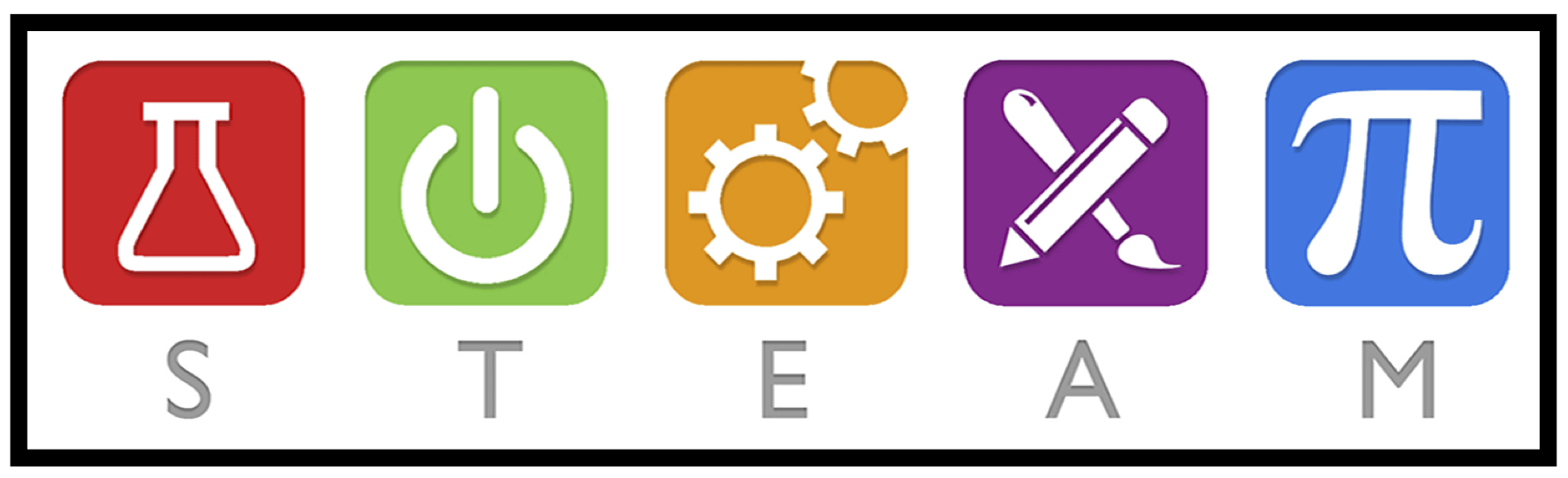 Elevii studiază etapele de dezvoltare a tipurilor de vestimentație destinată elevilor în diverse țări.Elevii cercetează tipurile de stofă utilizate.Elevii stabilesc părțile componente ale uniformelor și căror figuri geometrice corespund.Elevii vor identifica figurile plane din cadrul figurilor spațiale, în contextul relației de paralelism, perpendicularitate, în procesul de proiectare a schițelor.Elevii identifică instrumentele de croit și cusut, rolul acestora ca mecanisme fizice simple (acul, foarfecele ș.a.).Elevii studiază etapele de dezvoltare a tipurilor de vestimentație destinată elevilor în diverse țări.Elevii cercetează tipurile de stofă utilizate.Elevii stabilesc părțile componente ale uniformelor și căror figuri geometrice corespund.Elevii vor identifica figurile plane din cadrul figurilor spațiale, în contextul relației de paralelism, perpendicularitate, în procesul de proiectare a schițelor.Elevii identifică instrumentele de croit și cusut, rolul acestora ca mecanisme fizice simple (acul, foarfecele ș.a.).Elevii studiază etapele de dezvoltare a tipurilor de vestimentație destinată elevilor în diverse țări.Elevii cercetează tipurile de stofă utilizate.Elevii stabilesc părțile componente ale uniformelor și căror figuri geometrice corespund.Elevii vor identifica figurile plane din cadrul figurilor spațiale, în contextul relației de paralelism, perpendicularitate, în procesul de proiectare a schițelor.Elevii identifică instrumentele de croit și cusut, rolul acestora ca mecanisme fizice simple (acul, foarfecele ș.a.).Elevii studiază etapele de dezvoltare a tipurilor de vestimentație destinată elevilor în diverse țări.Elevii cercetează tipurile de stofă utilizate.Elevii stabilesc părțile componente ale uniformelor și căror figuri geometrice corespund.Elevii vor identifica figurile plane din cadrul figurilor spațiale, în contextul relației de paralelism, perpendicularitate, în procesul de proiectare a schițelor.Elevii identifică instrumentele de croit și cusut, rolul acestora ca mecanisme fizice simple (acul, foarfecele ș.a.).Elevii studiază etapele de dezvoltare a tipurilor de vestimentație destinată elevilor în diverse țări.Elevii cercetează tipurile de stofă utilizate.Elevii stabilesc părțile componente ale uniformelor și căror figuri geometrice corespund.Elevii vor identifica figurile plane din cadrul figurilor spațiale, în contextul relației de paralelism, perpendicularitate, în procesul de proiectare a schițelor.Elevii identifică instrumentele de croit și cusut, rolul acestora ca mecanisme fizice simple (acul, foarfecele ș.a.).Elevii studiază etapele de dezvoltare a tipurilor de vestimentație destinată elevilor în diverse țări.Elevii cercetează tipurile de stofă utilizate.Elevii stabilesc părțile componente ale uniformelor și căror figuri geometrice corespund.Elevii vor identifica figurile plane din cadrul figurilor spațiale, în contextul relației de paralelism, perpendicularitate, în procesul de proiectare a schițelor.Elevii identifică instrumentele de croit și cusut, rolul acestora ca mecanisme fizice simple (acul, foarfecele ș.a.).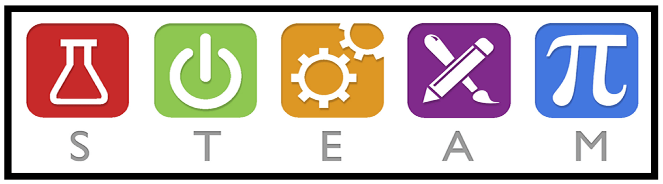 Elevii utilizează aplicații digitale ( alegerea le aparține), pentru a crea modele noi de vestimentație școlară.Pentru a crea produsele finale, elevii vor utiliza instrumente specializate, pentru a efectua croiurile modelelor.Elevii vor crea modele în spațiul virtual.Elevii utilizează aplicații digitale ( alegerea le aparține), pentru a crea modele noi de vestimentație școlară.Pentru a crea produsele finale, elevii vor utiliza instrumente specializate, pentru a efectua croiurile modelelor.Elevii vor crea modele în spațiul virtual.Elevii utilizează aplicații digitale ( alegerea le aparține), pentru a crea modele noi de vestimentație școlară.Pentru a crea produsele finale, elevii vor utiliza instrumente specializate, pentru a efectua croiurile modelelor.Elevii vor crea modele în spațiul virtual.Elevii utilizează aplicații digitale ( alegerea le aparține), pentru a crea modele noi de vestimentație școlară.Pentru a crea produsele finale, elevii vor utiliza instrumente specializate, pentru a efectua croiurile modelelor.Elevii vor crea modele în spațiul virtual.Elevii utilizează aplicații digitale ( alegerea le aparține), pentru a crea modele noi de vestimentație școlară.Pentru a crea produsele finale, elevii vor utiliza instrumente specializate, pentru a efectua croiurile modelelor.Elevii vor crea modele în spațiul virtual.Elevii utilizează aplicații digitale ( alegerea le aparține), pentru a crea modele noi de vestimentație școlară.Pentru a crea produsele finale, elevii vor utiliza instrumente specializate, pentru a efectua croiurile modelelor.Elevii vor crea modele în spațiul virtual.Elevii vor confecționa schițe (croiuri) pentru modelele personalizate.Elevii pot confecționa modele – cei care posedă abilități de lucru la mașina de cusut.Elevii vor confecționa schițe (croiuri) pentru modelele personalizate.Elevii pot confecționa modele – cei care posedă abilități de lucru la mașina de cusut.Elevii vor confecționa schițe (croiuri) pentru modelele personalizate.Elevii pot confecționa modele – cei care posedă abilități de lucru la mașina de cusut.Elevii vor confecționa schițe (croiuri) pentru modelele personalizate.Elevii pot confecționa modele – cei care posedă abilități de lucru la mașina de cusut.Elevii vor confecționa schițe (croiuri) pentru modelele personalizate.Elevii pot confecționa modele – cei care posedă abilități de lucru la mașina de cusut.Elevii vor confecționa schițe (croiuri) pentru modelele personalizate.Elevii pot confecționa modele – cei care posedă abilități de lucru la mașina de cusut.Elevii vor crea modele moderne, utilizând o cromatică caldă.Vor crea designul unei cărți digitale, în care vor fi plasate informațiile despre istoricul dezvoltării ramurii date, schițele modelelor și produsele finale.Elevii vor organiza expoziția finală de prezentare a modelelor.Elevii vor crea modele moderne, utilizând o cromatică caldă.Vor crea designul unei cărți digitale, în care vor fi plasate informațiile despre istoricul dezvoltării ramurii date, schițele modelelor și produsele finale.Elevii vor organiza expoziția finală de prezentare a modelelor.Elevii vor crea modele moderne, utilizând o cromatică caldă.Vor crea designul unei cărți digitale, în care vor fi plasate informațiile despre istoricul dezvoltării ramurii date, schițele modelelor și produsele finale.Elevii vor organiza expoziția finală de prezentare a modelelor.Elevii vor crea modele moderne, utilizând o cromatică caldă.Vor crea designul unei cărți digitale, în care vor fi plasate informațiile despre istoricul dezvoltării ramurii date, schițele modelelor și produsele finale.Elevii vor organiza expoziția finală de prezentare a modelelor.Elevii vor crea modele moderne, utilizând o cromatică caldă.Vor crea designul unei cărți digitale, în care vor fi plasate informațiile despre istoricul dezvoltării ramurii date, schițele modelelor și produsele finale.Elevii vor organiza expoziția finală de prezentare a modelelor.Elevii vor crea modele moderne, utilizând o cromatică caldă.Vor crea designul unei cărți digitale, în care vor fi plasate informațiile despre istoricul dezvoltării ramurii date, schițele modelelor și produsele finale.Elevii vor organiza expoziția finală de prezentare a modelelor.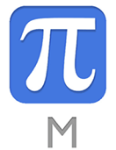 Elevii vor aplica raționamentul matematic, pentru a lua măsurile necesare la crearea modelelor.Vor aplica proporția în crearea croiurilor.Vor utiliza instrumentele geometrice în construirea schiței și a croiurilor.Vor reprezenta în plan configurații geometrice plane și/sau spațiale, utilizând instrumentele  geometrice în construirea schiței și a croiurilor.Elevii vor aplica raționamentul matematic, pentru a lua măsurile necesare la crearea modelelor.Vor aplica proporția în crearea croiurilor.Vor utiliza instrumentele geometrice în construirea schiței și a croiurilor.Vor reprezenta în plan configurații geometrice plane și/sau spațiale, utilizând instrumentele  geometrice în construirea schiței și a croiurilor.Elevii vor aplica raționamentul matematic, pentru a lua măsurile necesare la crearea modelelor.Vor aplica proporția în crearea croiurilor.Vor utiliza instrumentele geometrice în construirea schiței și a croiurilor.Vor reprezenta în plan configurații geometrice plane și/sau spațiale, utilizând instrumentele  geometrice în construirea schiței și a croiurilor.Elevii vor aplica raționamentul matematic, pentru a lua măsurile necesare la crearea modelelor.Vor aplica proporția în crearea croiurilor.Vor utiliza instrumentele geometrice în construirea schiței și a croiurilor.Vor reprezenta în plan configurații geometrice plane și/sau spațiale, utilizând instrumentele  geometrice în construirea schiței și a croiurilor.Elevii vor aplica raționamentul matematic, pentru a lua măsurile necesare la crearea modelelor.Vor aplica proporția în crearea croiurilor.Vor utiliza instrumentele geometrice în construirea schiței și a croiurilor.Vor reprezenta în plan configurații geometrice plane și/sau spațiale, utilizând instrumentele  geometrice în construirea schiței și a croiurilor.Elevii vor aplica raționamentul matematic, pentru a lua măsurile necesare la crearea modelelor.Vor aplica proporția în crearea croiurilor.Vor utiliza instrumentele geometrice în construirea schiței și a croiurilor.Vor reprezenta în plan configurații geometrice plane și/sau spațiale, utilizând instrumentele  geometrice în construirea schiței și a croiurilor.